N-61th Foundation Training Course(13 December 2015 – 12 May 2016)Course AdministrationCourse AdviserDr. Muhammad Math hurul HaqueDirector GeneralNational Agriculture Training Academy (NATA)GazipurCourse DirectorDr. Muhammad Abu Yusuf Deputy SecretaryMinistry of AgricultureBangladesh Secretariat, DhakaCell : 01988085881Course Coordinators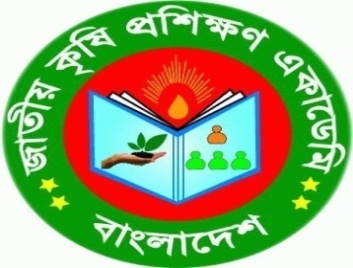 National Agriculture Training Academy (NATA)Gazipur-1701Website:  www.nata.gov.bdTable of Contents1.	Introduction to National Agriculture Training Academy	11.1.	The Academy	11.2.	Location	11.3.	Vision	21.4.	Mission	21.5.	Goals	21.6.	Organogram of the Academy	21.7.	Members of the Faculty	31.8.	Importance of Training	31.9.	Training Courses	41.9.1.	Offered Courses and participants	41.10.	Training methods in the Academy	61.11.	Facilities	61.11.1.	Physical Facilities	61.11.2.	Computer Lab. and IT facilities	71.11.3.	Language Lab.	71.11.4.	Recreational Facilities	71.12.	Links with other Training Organizations	72.	Foundation Training Course (FTC)	82.1  Course Objectives	82.1.1 General Objective	82.1.2   Specific Objectives	82.2   Course Duration	92.3  Course Management Team (CMT)	92.4   Requirements of the Course	92.5   Training Methodology	102.6   Medium of Instruction	102.7   Career Counseling	102.8  Course Contents	102.9   Attachment Programmes	102.9.1   Exploring Bangladesh Programme	102.9.2   Village Study Programme	102.9.3   Attachment to Secretariat and BPATC	112.10   Extension Lecture	112.11   Workshop/Seminar/Group Work	112.12    Book Review	113.	Grading	114.	Examination and Evaluation	124.1   Director General’s (DG’s) Award	134.2    DG's  Medal and Merit Medals	135.	Discipline	136.	Manager of the Day	147.	Dress Code	147.1    Male Participants	147.2    Female Participants	148.	Table Manners	149.	Accommodation and Food	1410.	Miscellaneous	1510.1   Interpersonal Relations	1510.2    Visiting Faculty Members	1510.3    Activities of Different Committee	1510.4    Extra-Curricular Activities	1510.5   Other Skills Development Programmes	1510.6    Library Facilities	1510.7    Medical/Clinical Facilities	1610.8    Recreational Facilities	1610.9     Smoking or Drug Restriction	1610.10    Going Digital	1610.11    Any Question or Query	1611.	Course Content	1712.	Modules and Marks at a Glance	1813.	Modules at Details	19-3714.	Tentative Schedule of Daily Activities	3815.	FACULTY MEMBERS OF NATA	3916.	List of the Nominated participants	40-4117.	Reading List	42-5118.     Tentative Course Activities	52-53National Agriculture Training AcademyGazipur-1701N-61th Foundation Training Course(13 December 2015 – 12 May 2016)Part-IIntroduction to National Agriculture Training Academy  The Academy	National Agriculture Training Academy (NATA) is the apex training institute for human resources development of class-1 officers under the Ministry of Agriculture (MoA) for providing training on diversified field of professional interest in agriculture sector. The Academy organizes various Agriculture-discipline related training programs throughout the year. The Academy established in Gazipur as Central Extension Resources Development Institute (CERDI) on 14 March 1975 under the JICA project. Afterwards, on 27 June 1984, CERDI was taken under Training Wing of Department of Agriculture Extension (DAE). On 03 April 2013, Government of the Peoples’ Republic of Bangladesh abolished CERDI and established NATA as an attached Organization of the Ministry of Agriculture. On 07 June 2014, it’s started to function.Initially, the Academy started it’s functions with only 10 faculty members. Though Government approved strength is 184, at present NATA has 74 faculty members and support staffs. The first course the Academy hosted a 4 day long training course titled ‘e-Agriculture & it’s development initiatives’. A total of 120 participants from 16 organizations under MoA attended the training course in 3 batches started from 18-21 May 2015 (1st Batch); 25-28 May 2015 (2nd Batch) and 07-10 June 2015 (3rd batch)   LocationThe Academy is 25 km away from Dhaka city and 3 km away from Gazipur Chandana Chourasta junction towards Gazipur district head quarter. It is located adjacent to  Bangladesh Rice Research Institute (BRRI) and occupied 49 acres of land. The Academy provides the trainees an ample scope to have free access to the adjacent Institutions like Bangladesh Agricultural Research Institute (BARI), Bangladesh Rice Research Institute (BRRI), Seed Certification Agency (SCA), Bangobondhu Sheikh Mujibor Rahman Agricultural University (BSMRAU), Telecommunication College, DC Office and other Government Offices in Gazipur. VisionTo establish as a centre of excellence for development of competent human resources and a ‘think tank’ of knowledge-intensive governance of agriculture service. MissionIt’s mission is to develop a common platform of all organizations under the Ministry of Agriculture (MoA) for human resource development by imparting quality training, research & development and publications; to enhance linkage between education, research and extension to endow agriculture service delivery system; to network with reputed institutions of home and abroad for organizational capacity building and promote a culture of continuous learning to foster a knowledge-based governance of agriculture service.  GoalsThe Academy has set some goals for achieving it’s Vision & Mission successfully. These are as follows:i) Human resources development of class-1 or equivalent officers under the Ministry of Agriculture (MoA) through training on diversified field of professional interest in agriculture service; ii) conduct R&D, adaptive research demonstration and provide publication and library service to facilitate quality training; iii) impart all sorts of in-service training with special emphasis on induction, foundation and senior staff course; iv) help Govt. and policy makers in framing and analyzing agricultural policies; v) organize seminars, workshops, symposiums and  conferences on various issues of national and sectoral interest Organogram of the AcademyDirector General (DG) is the Chief Executive Officer of the Academy. There are 2 Directors, 12 Deputy Directors, 1 System Analyst, 1 Programmer,  17 Senior Assistant Directors, 1 Publication Officer, 1 Medical Officer, 1 Librarian, 1 Asst. Maintenance Engineer, 1 Account Officer, 1 Administrative Officer and 45 support staffs. Two directors assist DG in overall matters of the Academy and oversee the activities of two Departments namely (i) Department of Administration, Planning & Publication and (ii) Department of Training. Both Directors supervises Deputy Directors and other faculty members under 2 Departments. Total proposed manpower of NATA is 184, but at present 74 officials are working. Different units under two departments are as follows:Department of Administration, Planning and PublicationAdministration and support servicesPlanning and PublicationDepartment of TrainingAgronomy HorticulturePlant PathologyEntomologySoil ScienceGenetics & Plant Breeding Agril. Extension & Rural Economy Environment & AgroforestryAgril. Implements & Water Management andFood Processing. Members of the FacultyAcademy has a pool of very dedicated and proficient faculty members. At present, there are 26 faculty members. Over 50% NATA’s faculty members are PhD degree holder and the remaining have master’s degree from the reputed universities. The Academy invites famous academia and researcher from reputed universities, senior civil servants, researcher from the research organizations and eminent persons to conduct training session and involve them in conducting research and providing advisory services.  Importance of TrainingTraining brings desirable change in behavior and attitude and improve knowledge and develop skill. Skills and efficiency are two preconditions for development. Proper training can help to increase skills and efficiency of the officer. Modern technology increases the competitive ability of the organization and provide high quality services. Trained officers can properly utilize such technology. Adequate training of personnel in an organization can make the organization free from complexity and streamline simplicity. To ensure overall development of all sectors of an economy, training can play a significant role. In the era of globalization, the need of modern management tools and techniques cannot be exaggerated. In response to the current needs in the ever-changing world, government officers should serve the people with competency, sincerity and transparency. NATA attaches highest importance on moral teaching, as well as technical and technological capacity building which is the main goal and strategy of training. Participants become more motivated, responsive, efficient and competent after they go through these trainings. Training curricula regularly updated to cope up with the changes in government policies and practices and as per need and demand of the beneficiary.  Training CoursesOffered Courses and participantsThe first training course of the Academy conducted from 18-21 May 2015, 25-28 May 2015 and 07-10 June 2015 and 120 participants attended the course. At present Academy offers various types of courses related to Agriculture. The following table illustrates the training courses offered so far by NATA since its inception, duration of the course and number of participants attended:Table: Training Courses offered by NATA since it’s inception (2014)Training methods in the AcademyThe Academy is keen enough to maintain the appropriateness and effectiveness of training programs. Designs of both short and long term training courses are regularly improved and tailored to meet the beneficiary institution’s needs and goals. The methods followed are practice oriented rather than the theoretical discussions. Study tours arranged for the trainees to expose them to real practice in the field and society. There are some variations in the training method based on the nature and the purpose of the training course. With some exceptions, the Academy generally follows the following methods:a) Lecture,b) Participatory discussion,c) Case study,d) Role-play,e) Workshop/Seminarf) Field Visit,g) Brain stormingh) Simulation, i)  Games etc.NATA analyzes the training methods of worldwide similar training academies and regularly updates training methods accordingly. The Academy committed to maintain international standard.Facilities Physical FacilitiesThe Academy is well equipped with physical facilities in organizing training programs though it began it’s journey recently. Existing facilities of the Academy is given below:Office building-2Class room- 3Laboratory (Subject wise technical)Plant protection museum- 1Conference room- 1Auditorum-1Dormitory- 4Cafeteria- 1Greenhouse- 3Workshop-1 Computer Lab. and IT facilitiesThere is one computer lab. in the Academy. The computer lab. is located on the 1st floor of the Administrative building. IT facilities including LAN and Wi-Fi and the whole campus under Wi-Fi coverage. Language Lab.To expedite foreign language learning, NATA set up a Language Lab. as part of the Academy’s drive for capacity building of government officials. Participants can avail the opportunity of learning the foreign language while they stay in NATA. Recreational FacilitiesThe Academy has a recreation room with color T.V in the dormitory. The daily newspapers available in recreation rooms for the participants.Links with other Training OrganizationsNATA maintains good relations with other training Academies in the country including BPATC, RPATC, BCS Administration Academy, BIAM and FIMA and so on. NATA’s plan to collaborate with international training institutes. NATA also collaborate with national research organizations in research in agriculture sector.Part-IIFoundation Training Course (FTC)FTC is the basic training course on Administration and development. As per Bangladesh Civil Service Recruitment Rules, 1981, Foundation Training Course is compulsory for all the new entrants to the Bangladesh Civil Service. The contents of this course have been carefully selected so that the participants can enhance the basic knowledge of various theories, concepts and issues on administration and development and on different rules, regulations, process, procedure in public service delivery system in public sector. The course aims at building personality, stimulating creativity and instilling leadership qualities into the trainee officers. The course also provides an opportunity to the officers to familiarize themselves with various dimensions of history, culture and socio-economic development of the country. 2.1  Course Objectives2.1.1 General ObjectiveTo create a corps of skilled, proactive and well-groomed scholar Civil Servants committed to the welfare and development of the people in a changing global context.2.1.2   Specific ObjectivesThrough the course the participants will be able to: develop an insight into the national goals and objectives through analyzing sociocultural, political and economic development issues, strategies and processes realistically identify individual behavioral strengths & weaknesses and promote interpersonal relations in administration;learn and adhere to the basic administrative norms, rules, policies and procedures;identify the real needs of the backward society and realize their problems and way out, internalize the real problems of the backward section of the society and take initiatives for probable solution,recognize the role of civil servants in a changing national and global environment, develop a model of activity which is sensitive to the opportunities yielded by new information and communication technologies.prepare research papers, reports and other documents professionally, communicate in English with reasonable accuracy and fluency, foster esprit de corps, empathy, common perception and understanding among diverse stakeholders, andmaintain physical and ethical fitness to meet arduous challenges.develop decision-making ability.2.2   Course DurationThe duration of the foundation course is six months from 13 December 2015 to 12 May 2016. No leave will be granted during the whole tenure. With a intension to utilize the time properly, some programs may be organized in the weekends. 2.3  Course Management Team (CMT)The CMT comprises Course Advisor (CA), Course Director (CD) and Course Coordinator (CC). The CD assumes the overall responsibility and management of the course. He supervises and guides the coordinators and consults with the CA on various academic, administrative and other related issues. One CC, whose responsibility is to ensure implementation of academic, extra-academic and administrative activities related to FTC participants and another CC will be primarily responsible for preparing daily schedules, budget and coordination of the programs. CD and CC are to ensure implementation of academic, extra-academic and administrative activities of the course and coordinate with relevant personnel. Course contents are segmented into several modules. Faculty members are in-charge of each module. Concerned faculty members supervise the imparting training on the specific topics of their modules. The members of the assigned committee are responsible for ensuring the execution of co-curricular activities under the guidance of course management team and faculty members.	2.4   Requirements of the CourseSuccessful completion of the course demands strict adherence requires to the following conditions: meeting and completing all standards and formalities inside the classroom such as academic discussions, exercises, examinations, seminars, group discussions, etc. and also outside the classroom, attending all instructional sessions and other training activities punctually. Participants must enter the classroom at least five minutes earlier than the scheduled time, participating in Secretariat attachment, BPATC attachment and field visit programs, submitting ‘exploring Bangladesh’ report, ‘village study’ report, ‘book review’ report and other assignments, staying compulsorily in the dormitory of the Academy and follow the rules and regulations thereof, carrying and using of cell phones in academic sessions, formal functions, mosque, library and corridor are strictly prohibited, participating in all co-curricular activities such as debate, extempore speech etc., maintaining strict discipline; follow the rules of the Academy and code of conduct.Success or failure in meeting the above requirements will be reflected in the final evaluation by the course management and it will be noted in pen-picture of the participants which will be sent to participants relevant ministry to keep in the dossier of the participants.2.5   Training MethodologyThe course includes different training techniques, such as, lecture, discussion, reading assignment, library work, case study, seminar, workshop, group discussion, group work, group exercise, film show, study tour, role play, secretariat attachment, field study, extension lecture, book review and presentation, term paper, research paper writing etc.2.6   Medium of InstructionThe medium of instruction is English. The Academy encourages the participants to develop their oral and written English skills. However, Bangla may be used in special circumstances to make the deliberations more stimulating, interactive and participatory. 2.7   Career CounselingThe Director General and the Course Director will provide the participants counseling and consultation on their academic and professional career. The CMT will prepare the schedule of the counseling on the basis of specific needs of the participants. 2.8  Course ContentsThe contents of the course are: Bangladesh Studies, Public Administration, Management Studies, Development Studies, Ethics and Human Rights, and Skill DevelopmentEach area is divided into separate modules on several topics. There are 24 modules in the course. The details of course contents are given in the later part of the brochure. 2.9   Attachment Programmes2.9.1   Exploring Bangladesh ProgrammeThe participants will visit different districts in groups under this programme. The purpose of this programme is to explore the potentials of the area. They will collect information on the services and co-ordination mechanisms among various departments at upazila and district levels. They will prepare group reports as well as individual reports and make presentations. 2.9.2   Village Study ProgrammeUnder this programme the participants will be divided into teams and attached to different upazilas. Each team will select a theme and collect data on the selected theme through interview and focus group discussion and analyze the collected data and prepare a study report and present this in a plenary session. Detailed guidelines will be given to participants before visiting upazilas. Moreover, the participants will identify individually one or two disadvantaged families (poorest of the poor), identify their socio-economic problems and arrange measures to address the problems. They will also prepare and present an individual report and present afterward. The report will focus on their initiative to address problems of the disadvantaged families. 2.9.3   Attachment to Secretariat and BPATCSecretariat attachment is an important component of the FTC. The purpose of this attachment is to orient the participants with the decision making process through files. The participants divided into different groups and attached to different ministries will get practical knowledge about the activities of the concerned section, its work procedures, decision-making and implementation process. Each participant will prepare an individual report based on the practical experiences of secretariat attachment. The purpose of BPATC attachment is to acquaint the participants with what the functions of BPATC provide and how it performs these. The participants will submit a report as per format provide to them. 2.10   Extension LectureExtension lectures usually will be held in the evening. These lectures will focus on the issues of national/international importance and offer the participants a scope to interact and share experiences with senior government officials and eminent persons.2.11   Workshop/Seminar/Group WorkParticipants are required to participate in workshop/seminar/group works and group exercises. Topics of group works and exercises given by the Module Directors will be discussed and presented by the group members. The group will select a Chairperson and a Secretary from their group to conduct the exercise session. The exercise will be followed by presentations of the group reports. 2.12    Book ReviewBook Review is another important component of the foundation course. Each participant will write a critical review of a book, journal or article which is to be presented in a session where a faculty member will evaluate the participants' performance. The presentation of the review will be followed by a question-answer session. GradingAccording to the National Training Policy for Government Officials, it is mandatory that all participants in a training course are graded on the basis of their performance and reports are forwarded to the concerned Administrative Ministries/Divisions for retention in the officers' dossiers. All assessments are based on a quantitative scale and graded in the following ways using scales and ranges: The participants must ensure their attendance in at least 95% of the instructional sessions and physical conditioning and sports. Absence from classroom sessions by one percent will result in a deduction of 10% marks. A participant will be instantly released from the course for unauthorized absence in a single session. Qualifying marks in each module/subject is 50%. Qualifying in all the examinations will make a participant eligible for obtaining the certificate. A participant failing to obtain requisite pass marks gets chances to sit for supplementary examinations. The supplementary examination is held after the course, provided that the Ministry of Public Administration nominates the participants. A participant will be finally disqualified if he/she fails in a single module/subject even after availing him/herself of the two chances. Examination and EvaluationNATA has a transparent output-based prescribed system of evaluation. The participants will be evaluated on the basis of the prescribed evaluation form. The participants will also evaluate the speakers, course administration and other              aspects of the course as well as the Academy.Participants will give feedback which will facilitate NATA in redesigning the curriculum of the future course. In addition, a test will be conducted to assess the pre-training level of knowledge of the participants at the beginning of the course. A post-test will also be taken to assess the achievement level of the participants. In conformity with the Public Administration Training Policy, the training courses are evaluated individually and comprehensively. The entire process of evaluation, pursued by the Academy corresponds to a two-pronged system. First, the Academy evaluates the Trainees. Secondly, all the Trainees evaluate the overall training program of the Academy and the performance of the trainers. The course management with the following sequence of activities evaluates the trainees’ performance:(i)	The subject-wise score of the trainees are consolidated in a prescribed broadsheet and averaged in percentage to determine grades. Each trainee is graded as A+, A, B+ and B. A consolidated merit list is prepared and finalized through this process(ii)	The subject-wise scores of the trainees are also shown in the 1st part of Trainees Confidential Report (T.C.R) and the 2nd part is used for evaluating their subjective qualities numerically. The trainee who is rated at 90% or above is regarded as “Outstanding”. A precise pen-picture reflecting the distinctive qualities of a trainee’s personality is also incorporated into the T.C.R.(iii)	The draft forms of TCR are placed before the Faculty meeting of the Academy for approval. The Faculty Members actively participate in analyzing and reviewing the entries of (scores, remarks, ratings etc.) every T.C.R critically. It leaves good scope for revision, amendments, addition as proposed and agreed upon by majority faculty members. The interview of the trainees by the core faculty also provides a basis for evaluation of the performance of individual trainee.(iv)  Mark-sheet and merit-list are handed over to each trainee along with Certificate while the broad-sheet, merit list & T.C.R. are sent to the Ministry of Public Administration to preserve in the individual dossier(v)    During the initial period of every training course, the trainees are required to sit for pre-training test. Trainee’s pre-test performance does not affect final evaluation. This test is conducted only to assess their pre-training knowledge level and to identify their training needs. This also eventually helps the Academy to determine the extent of progress and effectiveness of training. Each Module is considered to be an independent training subject.4.1   Director General’s (DG’s) AwardDG’s Award is the much coveted recognition for academic and other accomplishment during the course. The awardee is selected not only for his/her academic brilliance, but also for overall performance throughout the course. Some special types of analytical skills and abilities are taken into consideration for the said award. 4.2    DG's  Medal and Merit MedalsThe Academy awards a unique prestigious medal, the “DG’s Medal” to the participant securing the top most position in the course by overall evaluation. The five other top merit position holders are given “Merit Medals”. DisciplineA strict conformity with the rules of the Academy is important for successful completion of the course. Violation of any rules, activities subversive to discipline or code of conduct, adopting unfair means in the examinations or unauthorized absence by any participant will render him/her liable to disciplinary action. The course authority and the evaluation authority may visit the dormitory at any time and check the presence of the participants. All participants must wear name badges in all occasions except sports activities. The course management expects the participants to follow the norms and values of the civil service while they are in training. The course management ensures that the participants maintain strict ethical and disciplinary rules.Late attendance in the sessions; improper dress; discourteous behavior to the faculty, guest speakers and female colleagues; embezzlement; unauthorized leave; academic dishonesty; plagiarism etc. are deemed as misconduct and subject to penalty.Any violation of discipline may result in disciplinary action leading to expulsion from the course, withholding certificates and departmental proceedings. However, the authority believes that participants are mature enough and are guided by their conscience. Manager of the DayParticipants are also part of the Course Management. Every day by rotation, a ‘Manager of the Day’ (M.o.D) is nominated from the trainees. M.o.D is the representative of the class for the day. M.o.D performs the following tasks:(a	Receives the guest speakers of the day at the lobby and takes them to the classroom, thanks them on behalf of the class at the end of each session and sees them off.(b	Ensures the class is ready for the sessions. If someone is absent in any session (including games and P.T), the M.o.D informs the course management. (c	Maintains liaison with the course management and submits a brief written report about daily sessions to the Course Coordinator.Dress Code7.1    Male ParticipantsFormal Sessions: All participants must wear official dresses in all academic sessions and formal occasions. Male participants will wear tie, black trousers, full-sleeved white shirts with or without suit and black shoes. It is advisable that male participants wear suits during mess nights, guest nights and official dinner. Participants may wear sherwani/prince coat. Sports and PT Session: All participants must wear white-coloured English/tennis half pant/tracksuit, white-coloured T-shirt and white-coloured keds with white-coloured socks.7.2    Female ParticipantsFormal Sessions: Female participants will wear sari in official functions and other formal activities. They are encouraged to wear decent salowar and kamiz or sari in the regular academic sessions as well. Sports and PT Sessions: All female participants must wear white-coloured threepieces/tracksuit, white scarves and white-coloured keds with white-coloured socks. Table MannersGovernment officials attend banquettes, formal lunch and dinner with guests from home and abroad. Besides, they have to arrange formal dinner in various occasions. Thus, to acquaint the participants with table manners and to enable them to practice it, several dinners with formal etiquette are arranged. The participants are expected to attend these dinners with formal dress. Accommodation and FoodThe Foundation Training Course is residential.  The participants will have to stay in the room allocated to them at NATA dormitory. End of every month, room and roommate will be changed to train the participants how to live with different personalities and develop the empathy and patience to colleagues. Leaving the Academy without permission is treated as misconduct. Meals are arranged through Mess Committee formed by the participants. The participants will take their breakfast, lunch, evening tea and dinner in scheduled time in cafeteria of the Academy. The Mess Committee is responsible for maintaining the overall quality of meals served. Dress codes, table manners and other dinning norms will be observed and evaluated. Miscellaneous10.1   Interpersonal RelationsOne of the objectives of the FTC is to develop interpersonal relations and foster team spirit among the officers of different cadres services through interactions. This will create an attitude of collaboration, cooperation and fellow-feeling among the officers of different cadre services. 10.2    Visiting Faculty MembersNo participant shall meet or otherwise be called by any faculty member in his/her office room. In case of urgency, the meeting between the participant and the faculty member may be held in the Course Office intimating the Course Management. Course Management will brief the participants accordingly and arrange the interview as and when necessary. 10.3    Activities of Different CommitteeThe participants will be encouraged to form various committees among themselves. These committees will manage different activities of the course. Mess Committee, Sports Committee, Cultural Committee, Literary and Publication Committee, Environment Committee, Audit Committee and ICT Committee are formed with a view to developing leadership and coordination skill among the officers. 10.4    Extra-Curricular ActivitiesAs part of the Foundation Training Course, various extra-curricular activities like cultural programmes, debate competitions, drama show etc. are organized with a view to enhancing group dynamics among the participants. Besides, participants are supposed to prepare a wall magazine and publish a souvenir as part of extra-curricular activities. Such activities also help them to develop and flourish their leadership quality. These activities raise the confidence level of the participants by enhancing their interpersonal communication skills. 10.5   Other Skills Development ProgrammesThe Academy provides the participants with a good number of facilities to develop their skills. Computer training is compulsory for all participants. In the computer lab., all the computers are connected with Broadband Internet facilities.10.6    Library FacilitiesNATA has a rich library. It contains approximately 5 thousand books on Law, Public Administration, Diplomacy, Economics, Management, Sociology, Humanities, Agriculture, Environment, Literature and so on. As part of training programs, the participants are attached to the library from time to time for study, research and group work. The library remains open from 8.30 a.m. to 9 p.m. during the course. The trainees can use the library as well as borrow books at that time. 10.7    Medical/Clinical FacilitiesThe Academy has a small clinic with limited medical facilities which run by a qualified doctor. Participants are given free medical consultation, prescriptions and limited medical care. The participants are entitled to have medical prescription free of charge and some common medicines that will be supplied, especially on emergency basis. However, the medical facilities can only meet the primary needs or minor cuts and injuries. The clinic provides ambulance services on payment in case of serious illness. 10.8    Recreational FacilitiesAs Foundation Course is very intensive, there is very limited scope for recreation. However, there are well be television set in the dormitories with cable connection. Facilities for playing Table Tennis, Carom and Chess etc. are available in the dormitories. Participants arrange cultural programmes and mess nights every month. They are also taken to visit different sites. 10.9     Smoking or Drug RestrictionThe Academy has been declared non-smoking area. No participant is allowed to smoke in the campus. Taking drugs is strictly forbidden and any participant found violating these norms would be severely dealt with and would be discharged from Academy at any stage of training. The appropriate authority will be notified to start disciplinary action against the participants.10.10    Going DigitalGiven the current impetus for going digital in the public offices, the Academy emphases on I.T-based learning. Most of the classroom sessions are presented via multimedia. Participants also use multimedia while presenting their reports and assignments. Participants are provided with course materials electronically. In order to improve their I.T skills, participants can use computer lab. beyond office time. An I.T Committee is also formed to oversee and facilitate the activities of I.T based learning. NATA’s whole campus is under Wi-Fi coverage, thus participants can have the access to internet throughout the tenure of their stay in the Academy.10.11    Any Question or QueryThis Course Guideline gives an outline of the various aspects of the Foundation Training Course. If there is any other query, participants may contact the Course Coordinators personally. List of faculty members, list of participants, reading list are shown in Annexes. In case of any emergency, participants may contact with the Course Director or Course Coordinators through their office telephone numbers. Course ContentCourse ContentModules and Marks at a GlanceATT= Attendance, CMT= Course Management Team, CT= Class Test, IA= Individual Assignment, ICS= Individual Case Study IE= Individual Exercise, IR= Individual Report, GE= Group Exercise, GR= Group Report, PT= Practical Test, PR= Presentation,  RSA= Report on Secretariat Attachment, RW= Report Writing, WE= Written Examination, IIR= Individual Inspection ReportModules at DetailsCluster 1 : Management StudiesModule 01: Fundamentals of Foundation Training CourseModule Director : Mir Nurul Alam, Deputy Director, NATAEvaluation Method: WE 25 MarksObjectives: This module will enable the participants to understand the content, context and philosophical basis of the six month long training they will undertake. A major objective of this module is to develop the mindset of the newly recruited civil servants to meet their public service mandate and bring attitudinal change for that goal.Module-02: Organization and Human Resource ManagementModule Director : Dr. Md. Delwar Hossain Mazumder, Deputy Director, NATAEvaluation Method: WE 50 MarksObjectives: To  make trainees understand the basic forms, structure and nature of organizations;  Manage the HR functions effectively in own organization for optimum utilization of available HR and Create favorable environment by practicing proper supervision and effective motivation.Module 03: Total Quality ManagementModule Director : Dr. Md. Abu Sayeed Miah, Deputy Director, NATAEvaluation Method: IA 25 MarksObjectives: Objectives of the module are:	a. To explain the major concepts of TQM to trainees and b. Apply TQM concepts and tools for continuous improvements in their workplaces.Module 04: Service Laws and Rules in BangladeshModule Director : Md. Jamal Uddin, Deputy Director, NATA &                                Niufar Yasmin, Sr. Asst. Director, NATAEvaluation Method: CT 40, IE 10, GP 25  Total Marks 50Objectives: Objectives of the module are:to make understand the participants the essential service acts, rules and regulations; and to understand the application of different acts, rules and regulations in appropriate situation.Module 05: Office ManagementModule Director : Tahmina Khatun, Sr. Asst. Director, NATAEvaluation Method: WE 35 Marks,  RSA 15 Marks, IIR 25 Marks, Total Marks 50Objectives: Objectives of the module are:to enable participants to manage own office/business effectively;  to apply effective techniques of new office management; to gather practical knowledge about office management  procedures at ministerial level; and to have practical knowledge about file management and official procedures.Note:  1. Secretariat attachment (SA) is an important component of the Foundation Training Course. Participants will be divided into different groups and will be attached to Ministries for two working days. They will get practical knowledge about the activities of the concerned section, its working procedures, decision-making and implementation process. The participant will study the decision making process of a file (from the receipt of a letter/memo, putting up of the same to final decision) from the initiation to the end. After that each participant will prepare an individual report based on the practical experiences of secretariat attachment.             2. As part of the field attachment, participants will visit their own office in the 1st week of  2 month field attachment. They will require preparing an Individual Inspection Report (IIR) based on the findings and submit it to the concern Module Director (Module 5).Module 06: Financial Acts, Rules, Regulations and ProceduresModule Director : Dr. Md. Akhlas Uddin, Sr. Asst. Director, NATAEvaluation Method: WE 25 Marks, IE 25 Marks, Total Marks 50Objectives: Objectives of the module are:To acquaint the trainees with the national budgetary framework including MTBF;   Enable to manage public expenditure as a responsible DDO; Prepare organizational budget applying MTBF approach, and  Implement budget following existing financial rules.Cluster 2: Public AdministrationModule 07: Governmental System and Essential LawsModule Director : Dr. Md. Mayen Uddin, Sr. Asst. Director, NATAEvaluation Method: GR 50 MarksObjectives: Objectives of the module are:The participants will be able to understand the governmental system of Bangladesh; andanalyze the provisions of constitution and essential laws.Module 08: Public Sector ManagementModule Director : Dr. Md. Shariful Islam, Deputy Director, NATAEvaluation Method: GR 30, IA 20 Marks, Total Marks- 50Objectives: Objectives of the module are:a. To enhance capability of dealing with the issues of public service delivery;  b. to inform the role of civil service in the dynamic environment both national and global; and c. Identify governance issues, solve problems and seek innovative ways of better public service delivery mechanism.Cluster 3: Bangladesh StudiesModule 09: Bangladesh:  History, Society and CultureModule Director : Dr.  Arabinda Kumar Roy, Sr. Asst. Director, NATAEvaluation method: IR 50 MarksObjectives: Objectives of the module are:To acquaint the participants with the anthropological milieu, history and culture of Bangladesh; To converse with the genesis and spirit of liberation war of Bangladesh; To enhance understanding of the roots of socio-economic transformation of Bangladesh.Module-10: Village Study Module Director : Nadira Khanam, Sr. Asst. Director, NATAEvaluation: GR 50 (transcript writing, report writing & presentation)Duration: 07 daysObjectives: Objectives of the module are:To  enable participants to apply research techniques in collecting, processing and  analyzing data;  and  Make them capable to prepare research reports.Note: The participants will go to village, conduct study to identify at least one disadvantaged household, identify their problem, and analyze the problem by developing a problem tree.Participants shall be provided with a format to develop problem tree and writing study report. Two days attachment to Union parishad to study LGI will be given to participants.Participants will identify activities taken under Social Safety Net Programmes by visiting two disadvantaged family (poorest of the poor), identify their social problems and assess the effectiveness of the Social Safety Net Programmes. They shall prepare an action plan to solve the problems which are not covered by the Social Safety Net Programmes. Detail guidelines have been depicted in week 7 in the 2 month field attachment (Module 21).Module 11: Rural Development in BangladeshModule Director : Dr. Md. Golam Mostafa, Sr. Asst. Director, NATAEvaluation Method: WE 25 Marks Objectives: Objectives of the module are:To acquaint the trainees with the history,  concept and techniques of rural development; and to make them capable of dealing with the issues of rural development Cluster 4: Integrity and Ethics in Public ServiceModule 12: Maintaining Ethics, Values and Morality in Public Service DeliveryModule Director : Most. Mushfiqua Hasneen Chow., Sr. Asst. Director, NATAEvaluation Method: ICS 25 Marks, GA 25 Total Marks 50Objectives: Objectives of the module are:a. Enable the participants to distinguish correctly between ethical and unethical practices, and  b. Apply the ethical values in their respective work places and day to day life.Module 13: Gender and DevelopmentModule Director : Anowara Akhter, Deputy Director, NATA &                                Nilufar Yasmin, Sr. Asst. Director, NATAEvaluation Method: GE 25 MarksObjectives: Objectives of the module are:Enable the participants to identify and analyze the  prevailing social issues with respect to male and female,Recognize intervention required for ensuring rights of women and children. Cluster 5: Development StudiesModule 14:  Basics of EconomicsModule Director : Dr. Md. Abdul Mazed, Sr. Asst. Director, NATAEvaluation Method:   WE 50 Objectives: Objectives of the module are:To make the trainees understand the basics of economics and  Have an insight into various macro-economic aspects of Bangladesh.Module-15: Bangladesh Economy: Development PerspectiveModule Director : Md. Eskandar Hossain, Sr. Asst. Director, NATAEvaluation Method: IA 25 marks Objectives: Objectives of the module are:	a. To provide idea about various issues related to economic development, and  b. To get a holistic picture of strategies and the process of development of BangladeshModule 16: Environmental and Disaster Management: GE 25 marks Module Director : Dr. Md. Golam Mostafa, Sr. Asst. Director, NATAEvaluation Method: GE 25 MarksObjectives: Objectives of the module are:  a. To provide idea about various environmental issues, b. To acquaint with the disaster and disaster management in Bangladesh  and   c. To get a holistic picture of strategies and the process of development of Bangladesh		Module 17: Project and Procurement ManagementModule Director : Dr. Ataur Rahman Howlader, Deputy Director, NATAEvaluation Method: CT 20 Marks,  GE 30 Marks, Total Marks 50 Objectives: Objectives of the module are:		To make understand the trainees the different stages of project cycle; and  Enable them to use different tools of project management. To make understand the procurement act, rules and procedures to the traineesModule 18: Basics of Social Research Module Director : Dr. Mohit Kumar Dey, Sr. Asst. Director, NATAEvaluation Method: WE 50 Marks Objectives: Objectives of the module are:To make understand the process and techniques of research, collect, process  and analyze data; Enable participants to use statistical tools in research work;  Enhance the capacity of the trainees in preparing research proposal and report. Cluster 6: SKILL DEVELOPMENTModule 19: Language SkillsModule Director : Dr. Mohit Kumar Dey, Sr. Asst. Director, NATA                                &  Mst. Irin Parvin, Publication Officer, NATA Evaluation Method: WE 25 Marks, IE 25 Marks,  Totals Marks 50Objectives: Objectives of the module are:To improve Bangla spelling, syntax and pronunciation norms; andTo improve English listening, speaking, reading and writing ability.Module 20: ICT & e-GovernanceModule Director : Dr. Md. Sayedur Rahman, Sr. Asst. Director, NATAEvaluation Method: WE 25 Marks, PT 25 MarksObjectives: Objectives of the module are:To develop ICT skills and contribute towards e-Governance;To develop capacity in public sector for improving delivery of public service through ICT; andTo adopt organizational changes in public sector related to technology, strategies and policies.Module 21: Art of ReviewingModule Director : A.K.M. Amdadul  Hoque, Sr. Asst. Director, NATAEvaluation Method:  RW 20 Marks, Presentation 30 MarksObjectives: Objectives of the module are:To develop skills in critically reviewing books;  To enhance public speaking capability of the trainees;  and  To develop reading habits.Note: Details will be provided to the participants before the review work.Module 22: Field AttachmentModule Director : Khabirun Nahar, Sr. Asst. Director, NATADuration: 2 Month
Evaluation methods: GR+GP 35, IR+IP 15, ICA (Individual Conduct Assessment) 25, Total 75.
Objectives: Objectives of the module are:a. To acquaint well the participants with the district administrative system; b. To provide a clear idea about activities of different nation building departments;Enhance skills of participants through visit and report writingWeek, task, output and evaluation at a glance: Note: A committee headed by DC will evaluate on 50 marks [Task of 3rd- 5th wk (20), 6th wk (15)] and by District Administration on 25 marks on Discipline, Norms and Attitude. First Week: Exploring Own OfficeObjective: Re-inventing own officeTasks:Identify the objectives and functions of the office;Identify the work culture in the office;Analyze SWOT of the office;Identify actual performance of the office;Identify gaps between set objectives and actual performances;Identify the root causes for the gaps;Suggest ways and means to reduce the gap and improve the work culture. Methodology:Study and analyze concerned files and documents Observation of work culture;Discussions with staffs and dignified citizens, stakeholders;Consultation with supervisors.Output:Prepare detail individual inspection report as a participant of the FTC along with an action plan.First week monitoring mechanism:Learning diary will be a compulsory work for the trainee officers and it will be examined/inspected by ADC/respected officers/ Focal pointADC/Focal point/supervising officer monitor the activitiesExamine/inspect the progress of the assigned worksInspect the learning diary of the trainees.Second Week: Exploring Own Office Associated DistrictObjective: Knowing the district as a whole and finding out its potentials.   Discover/ explore economic potentials and Social /cultural /historical importance of the visiting district.Tasks: Identify the  productivity and economic trend of last 10 years; Identify the present resources and expected future demand;Identify the major two economic products and its potentials;Explore the marketing channel of the products and identify the barriers;Study the social/cultural/historical importance of the visited district.Methodology: Learning diary will be a compulsory work for the trainee officers and it will be examined/inspected by ADC/respected officers/ Focal pointStudy the achievement/performance of the offices/organizations  for at least one year (last fiscal year);Discuss with concerned dignified citizens, personnel/stakeholders.OutputPrepare an analytical individual report.2nd  week monitoring:Learning diary will be a compulsory work for the trainee officers and it will be examined/inspected by ADC/respected officers/ Focal point Examine/inspect the progress of the assigned works Inspect the learning diary of the trainees.Third, fourth and fifth weeksObjective: Understanding activities prevalent in the districts both in public and private sector.Know the activities and work culture of all district level offices and a potential cooperative society/any potential firm/NGO etc. of the district (Selected by Deputy Commissioner)Tasks:Identify the  objectives and  charter of works perform by the organizations  Identify the gaps Identify the work culture  Conduct stakeholder analysis.Methodology:Study the objectives and functions of the offices/cooperative society/firm/NGO etc.; Study the achievement/performance of the offices/organizations  for at least one year (last fiscal year); Discuss with concerned dignified citizens, personnel/stakeholders.  Output:Prepare a group report on overall activities of the district both in public and private sector and make a linkage with national plan.3rd - 5th week monitoring:ADC/Focal point will coordinate and monitor the activities Concerned officer will put remarks in the learning diary at the completion of the task and may report the ADC/Focal point regarding the progress and relevant issues (if any) Reports on the activities of week 3rd - 5th will be presented before the committee headed by the Deputy Commissioner (nice to present in front of all district level officers).  Sixth weekObjective: Understanding the Local Government Bodies and receive ideas about difficulties they face.Task:Visit a Union Parishad/Municipality  Explore the works and service delivery process of Union Parishad/Municipality  Identify gaps between set objectives and actual performances; Discover success story; Identify the problems and challenges of visited Union Parishad /Municipality.Methodology: Study/examine the performance of the visited Union Parishad/Municipality; Discussion with the Chairman/Mayor/members/councilors of the Union Parishad/Municipality; Secondary data collection and analysis; Discussion with the local officials, social leaders, academics and local stakeholders.Output: Prepare a group report. Sixth week monitoring:ADC/Focal point will monitor and coordinate the tasks The UNO/Chief executive of the concerned local government organization will report ADC/Focal point about the progress of the tasks Also will put remarks in the learning diary of the participants at the completion of the tasks The report will be presented in front of the committee headed by DC and other district level officials in Eight week and, The task will be evaluated by the Committee headed by DC.Seventh weekObjective: Knowing the poor and find out ways to overcome their problems, if possible making linkage with any appropriate programme.Know the effectiveness of the Government Social Safety Net Programmes /Study disadvantaged family (poorest of the poor).Task:Identify activities taken under Social Safety Net Programmes;  Visit & Identify one or two disadvantaged family (poorest of the poor)  Identify their social problems; Identify effectiveness of the Social Safety Net Programmes;  Prepare an action plan to solve the problems which are not covered by the Social Safety Net Programmes; Attempt to solve some of the problems, if not all.Methodology:Secondary data collection and analysis; Interview family members of the identified disadvantaged family; Discussion with the concerned officials, social leaders, academics and local stakeholders.Output: Prepare a group report on initiative to solve problems.Seventh week monitoring:ADC/Focal point/UNO will monitor and coordinate the tasks The assigned officer will report to ADC/Focal point about the progress of the tasks Also will put remarks in the learning diary of the participants at the completion of the tasks.Eighth WeekObjective: Developing analytical ability in comparison with own office. Attachment with an office (selected by Deputy Commissioner) at district level for exploring the performance of the selected office of the visiting district. Task: Identify the objectives and functions of the office; Identify the work culture in the office; Analyze SWOT  of the office; Identify actual performance of the office; Identify gaps between set objectives and actual performances; Identify the root causes for the gaps; Suggest ways and outcomes to reduce the gaps and improve the work culture.Methodology: Study and analyze concerned files  Observation of work culture; Discussions with staffs and stakeholders; Consultation with supervisors.Output: Prepare a detail individual inspection report along with an action plan.Eighth week monitoring:ADC/Focal point will monitor and coordinate the tasks The officer of the respected office will report ADC/Focal point about the progress of the tasks Also will put remarks in the learning diary of the participants at the completion of the tasks The report will be presented in front of the committee headed by DC and other district level officials and, The task will be evaluated by the committee headed by DC.Overall Monitoring Mechanism:One Senior Assistant Commissioner will be assigned by DC as a focal point with the responsibility to coordinate. Course coordinators will be assigned for specific districts to monitor from the course management. The authority may assign faculties both from NATA & BPATCs for visiting the districts. Officers from research section will be assigned to supervise preparing research paper.  The authority may assign faculty as mentor for a group of 8-10 participants for the whole course and the mentor may be given some responsibilities regarding monitoring and other aspects of training. Reports on the activities of week 3rd-5th, 6th  and 8th (3 reports)  may be presented before the committee headed by Deputy Commissioner (nice to present in front of all district level officers).  Evaluation Committee Writing  Learning Diary for 8 weeks is a compulsory work for the trainee officers which needs to be signed by the respected officer/ Focal pointKnow Bangladesh and Disadvantaged Citizen Visit report will be presented at NATASubmission of the Learning Diary to the Course Management Team is a mandatory task for the participants.Module 23: Physical Conditioning and GamesModule Director : Mohammad Emdadul Haque, PhD, Deputy Director, NATAEvaluation Method: WE 30, Fitness: 05, Participation: 10, Dress: 05 Marks, Total 50 marks Objectives: Objectives of the module are:Enhance capacity of the participants to gain knowledge on health and nutrition; Management of stress in day to day life, and  To improve and maintain physical fitnessSpecial Training ActivitiesModule 24: Contemporary Important IssuesModule Director : Ranjit Kumar Pal, Deputy Director, NATAEvaluation Method: Class Attendance 50, over all Evaluation 50, Total Marks 100	Assessment by course management teamObjectives: Objectives of the module are:To well orient with the contemporary important issues in regard to administration and  development; and To share ideas with renowned personalities of the country. Annex-ATentative Schedule of Daily ActivitiesDuration of training days and the course activities are as follows:Allocation of days                                                                                          Annex-BFACULTY MEMBERS OF NATAAnnex -CList of the Nominated participants                       (N- 60thFOUNDATION TRAINING COURSE)Annex-DReading ListModule 02:  Organization and Human Resource ManagementJohnson, G. and Scholes, K. (2003), ‘Exploring Corporate Strategy’, (Sixth edition), New Delhi, India, Prentice-Hall of India Private Limited.Kaplan, R.S. and Norton, D.P. (2001), ‘The Strategy Focused Organisation’, Boston. Harvard Business School Publishing Corporation. Davis, R.C. (1951) The  Fundamentals of Top Management, NY, Harper &Row  Acur, N. (2006), ‘Assessment of strategy formulation: how to ensure quality in process and outcome’, International Journal of Operations & Production Management, Volume 26, Number 1, pp. 69-91.Barker, J.M. (1993), ‘Tightening the iron cage: concertive control in self-managing teams’, Administrative Science Quarterly, Vol. 38, No.3, pp.408-37Heracleous, L. (1998), ‘Strategic thinking or strategic planning?’ Long Range Planning, Vol. 31, No. 3, pp.481-7.Landrum, N.E., Howell, J.P. and Paris L. (2000), ‘Leadership for strategic change’, Leadership & Organization Development Journal, Volume 21, Number 3, pp. 150-156 Bate, P. (1995), ‘Strategies for Cultural Change’, Oxford, Butterworth-Heinemann. Brown, A. (1992), ‘Organisational culture: the key to effective leadership and organisational    development’, Leadership and Organisation Development Journal, Vol. 13 No.2, pp.3-6.Collins, J.C. and Porras, J.I. (1996), ‘Building Your Company’s Vision’, Harvard Business Review, September/October, pp. 65-67.Davies, B. and and Ellison, L. (2001), ‘Organisational learning: building the future of a school’, International Journal of Educational Management, Volume 15, Number 2, pp. 78-85.Davies, W. (2000), ‘Understanding Strategy’, Strategy & Leadership, Volume 28, Number 5, pp. 25-30. DeWit, B. and Meyer, R. (2005), ‘Strategy Process, Content, Context’   (Third Edition), London, Thomson. DeWit, B. and Meyer, R. (2005), ‘Strategy Synthesis’ (Second Edition), London, Thomson.Hasan, M.S. (2012), ‘Strategic Management with Reference to a Real Life Example’, Bangladesh Journal of Public Administration, Volume 21, Number 1, pp. 77-98. Luthans, F. (2012), ‘Organizational Behavior’ (Twelfth edition), New York, McGraw Hill Book Comanies. Maull, R., Brown, P. and Cliffe, R. (2001), ‘Organisational culture and quality improvement’, International Journal of Operations & Production Management’, Volume 21, Number 3, pp. 302-326. McGuinness, T. (2005), ‘The effect of market and learning orientation on strategy dynamics. The contributing effect of organisational change capability’, European Journal of Marketing. Volume 39, Number 11/12, pp. 1306-1326.  Rigby, E. (2005), M&S sells ill-fated Lifestore for Pounds 43m, Financial Times, 9 August [online] available , Rippin, A. (2005), ‘Marks and Spencer–waiting for the warrior: A case examination of the gendered nature of change management’ Journal of Organizational Change Management, Volume 18 Number 6, pp. 578-593. Schatzki, T. R. (2005), ‘The sites of organizations’. Organization Studies Volume 26, Number 5, pp. 465–484.Module 03: Total Quality ManagementColin Morgan and Stephen Murgatryod (1994), Total Quality Management in Public Sector, Philadelphia: Open University Press.Dale H. Besterfield, Carol H. Besterfield, Marry Besterfield-Sacre, Glen H. Besterfield, Total Quality Management, Person Education (Singapore) Pte. Ltd, Indian Branch, 482 F.I.E Patparganj, Copyright-2003Jerry W. Koehler & Joseph M. Pankowski (1996), Continual Improvement in Government: Tools & Methods, Florida St. Lucie Press Module 04: Service Laws and Rules in BangladeshBlack, J. Stewart, Porter, W. Lyman, Management, Prentice Hall, Upper Saddle River, New Jersey, 2000Byars, Rue, Management, IRWIN, London, Seventh Edition, 1995The Constitution of the Peoples’ Republic of Bangladesh,Government PublicationEstablishment ManualVol.-I andII,Government PublicationKreitner, Robert, Management, Houghton Mifflin Company, Boston New York, 9th Edition, 2004.Lewis, Chad T. et. al. (1990), Managerial Skills in Organizations, Singapore, Boston, London: Allyn and Bacon.Bangladesh Service Rules Part-I, Government PublicationEstablishment Manual - Vol-I & II, Government PublicationFundamental Rules & Subsidiary Rules, Government PublicationOffice Secrecy Act.The Bengal Records Manual, 1943.Module 05: Modern Office ManagementThe Constitution of the People’s Republic of BangladeshGeneral Financial Rules (GFR)Rules of Business, 1996Office Memorandum No. FM/FD/Exctr.1/DP-1/2000/2 Dated 03.02.2005.General Provident Fund Rules – 1979Benevolent Fund Rules – 1982Group Insurance Rules – 1982Local Audit Manual, Local and Revenue Audit Department.Module 06: Financial Acts, Rules, Regulations and ProceduresAvjg, †gvnv¤§` kwdDj I Avjg †gvnv¤§` kvn (Rvby. 2011) miKvix PvKwii wewagvjvwgqv, †gvnv¤§` wd‡ivR, GKPwjøkZg ms¯‹iY, PvKwii weavbejxAdhikary, Lal Bahadur (July 2013), Income Tax Manual, Part 1 & IIwgqv, †gvnv¤§` wd‡ivR (2010), Aóv`k ms¯‹iY, evsjv‡`k mvwf©m i“jm wgqv, †gvZvnvi †nv‡mb (1987) 2q ms¯‹iY, ev‡RUvix wm‡÷gFinance Division, Ministry of Finance, General Financial Rules & Treasury Rules e¨q wbqš¿Y AbywefvM, A_© gš¿Yvjq (2009), Avw_©K ¶gZv Ac©b Av‡`k Arndt, Sven W et al, (ed) (1985) Exchange Rates, Trade and the U.S. Economy, Module 07: Governmental System & Essential LawsBangladesh Constitution: Trends and Issues; Justice Mustafa Kamal ,(Dhaka: Dhaka University, 1994)The Constitution of the People’s Republic of Bangladesh.The Code of Criminal Procedure, 1898. Constitution, Constitutional Laws and Politics: Bangladesh Perspective; Md. Abdul HalimBangladesh: Constitution Quest for Autonomy; Ahmed, Moudud (Dhaka UPL, 1978) Constitutional law of Bangladesh; Mahmudul Islam (Dhaka: Bangladesh Institute of law and   International Affairs, 1995)ভূমি প্রশাসনের দৈনন্দিন কার্যপদ্ধতি (ভলিউম-১,২), লেখক: ফায়েকুজ্জামান চৌধুরীভূমি প্রশাসন ম্যানুয়ালভূমি ব্যবস্থাপনা ম্যানুয়াল,  ১৯৯০বাংলাদেশের ভূমি ব্যবস্থাপনা,  লেখক: নারায়ন চন্দ্র দেবনাথবাংলাদেশের স্থানীয় স্বায়ত্তশাসন, লেখক: ড. মোঃ মকসুদুর রহমানLocal Government in Bangladesh, Edited by Kamal Siddiqui, 2nd Revised ed. Dhaka UPL 1995.Principles of Local level Planning in Bangladesh. By M Zillur Rahman. NILG. 1986.Local Government in South Asia. Edited by Kamal Siddiqui. UPL Dhaka, 1995.Development of Local Government in Bangladesh, Mohammad Faizullah. National Institute of Local Government, Dhaka 1987.Theory of Local Government. Md. Akbar Ali Khan and M.A. Muttalib. Sterling publishers Private Limited.Local Government in the Modern State, Martin Loughlin. London Sweet & Maxwell 1986.Module 08: Public Sector ManagementAdministrative Reforms in Bangladesh, Mohammad Mohabbat Khan, UPL, Dhaka.Administrative Reforms, PR Dubhashi, BR Publishing Corporation, Delhi.Public Administration and Public Affairs, Nicholas Henry, Prentice Hall of India.Development Administration, Dr. RK Sapru, Deep & Deep Publishers, India.Development Administration, RD Sharma, HK Publications & Distributors, India.Development Administration, TN Chaturvedi (Edited), Indian Institute of Public Administration.Public Management & Administration, Owene E. Hughes, McMillan Press Limited (UK).Towards Good Governance in Bangladesh, Kamal Siddiqui, UPL, Dhaka.Governance: South Asian Perspective, Hasnat Abdul Hye (Edited), UPL, Dhaka.Ombudsman for Bangladesh, Ali Ahmed, Academic Publishers, Dhaka.Ahmed, M.(ed.) (1998)  Public Service Management: Achieving Quality Performance in the 21st Century, Manila, Eastern Regional Organisation for Public Administration.Collins, P. and Kaul, M. (1995), ‘Governments in transition: towards a new public administration’. Public Administration and Development, Vol. 15 (3): 201-208.Chueng, A (1996) ‘Performance Pledges-Power to the Consumer or a Quagmire in Public Service Legitimation?’ International Journal of Public Administration, Vol. 19(2): 233-259.Commonwealth Secretariat (1995) From Problem to Solution: Commonwealth Strategies for Reform, London.Commonwealth Secretariat (1996) Current Good Practices and New Developments in Public Services Management: The Commonwealth Portfolio, London.Halachmi, A.(1995) ‘Re-engineering and Public Management: Some Issues and Considerations’, International Review of Administrative Sciences,  Vol. 61( 4): 104-112.Ingstrup, O. and Crookall, P. (!998)  The Three Pillars of Public Management: Secrets of Sustained Success, Mcgill-Queen’s University Press, Montreal.Kaul, Mohan (1998) Introducing New Approaches: Improved Public Service Delivery, London, Commonwealth Secretariat.Khan, M. M. (1998) Administrative Reforms in Bangladesh, Dhaka, The University Press Limited.Lane, Jan-Erik (ed.) (1997) Public Sector Reform: Rationale, Trends and Problems, London, Sage Publications.Minogue, M., Polidano, C. and Hulme, D. (ed.)  (1998) Beyond the New Public Management: Changing Ideas and Practices in Governance, Chelteham, Edward Elgar.PARC (2000) Public Administration for 21st Century: Report of the Public Administration Reform Commission, Bangladesh, Dhaka.Sundaram, P.S.A. (1997) ‘Recent Initiatives for Administrative Reform in India’ The Indian Journal of Public Administration, Vol-XLIII(3): 553-559.Module 09:  Anthropological Background, History, Culture and Potentials of Bangladesh1.evsjv‡`‡ki ¯^vaxbZv hy× `wjjcÎ (15 LÛ), m¤úv`bv: nvmvb nvwdRyi ingvb, nv°vbx cvewjkvm©, XvKv|2.	evsjv‡`k miKvi 1971, †jLK: GBP.wU.Bgvg, AvMvgx cÖKvkbx|3. 	evsjv‡`‡ki BwZnvm 1704 - 1971, m¤úv`bv: wmivRyj Bmjvg, GwkqvwUK †mvmvBwU Ae evsjv‡`k|4. 	evOvwji gyw³ msMÖvg I RvwZi RbK e½eÜz, †jLK: nviyb-Ai-iwk`, Xv.we.|5. 	ZvRDÏxb Avng‡`i Wvqix (1 I 2 LÛ), m¤úv`K: wmwgb †nv‡mb wiwg|6. Sirajul Islam [Ed.], History of Bangladesh, 3 Vols. Asiatic Society of Bangladesh.7. 	Nihar Ranjan Roy, History of Bangladesh.8.	 J.N Sarker, History of Bengal, Vol. II: Muslim Period, DU, 1972 9.	 R.C. Majumder, History of Bengal, Vol. I: Hindu Period, DU, 1963	10. Bangabandhu Sheikh Muzib: A Leader with a difference, †jLK: Ievq`yj nK, Radical Asia Publications.11. The Awami League, †jLK: Shyamali Ghosh, Academic Publications. (evsjv ms¯‹iY, BDwcGj cÖKvwkZ)|12. †jL‡Ki †ivRbvgPvq Pvi `k‡Ki ivRbxwZ - cwiµgv 1953-93, †jLK: Ave`yj nK, BDwcGj|13.evsjv‡`‡ki gyw³ msMÖv‡gi BwZnvm 1947-1971, m¤úv`bv: mvjvnDÏxb Avng` I Ab¨vb¨, AvMvgx cÖKvkbx|14.e½eÜz †kL gywRe‡K wN‡i wKQy NUbv I evsjv‡`k, †jLK: Gg.G. Iqv‡R` wgqv, BDwcGj|15. ¯^vqZ¡kvmb †_‡K ¯^vaxbZv 1966-1971, †jLK: Kvgvj †nv‡mb, A¼zi cÖKvkbx|16.gyw³hy‡× evsjv‡`k, g~j †jLK: †gRi †Rbv‡ij †K.Gg. kwdDjøvn, AvMvgx cÖKvkbx	g~javiv 71, †jLK: gC`yj nvmvb, BDwcGj|17.evOvjxi KÚ, m¤úv`bv: †gvbv‡qg miKvi, AvMvgx cÖKvkbx|18.evsjv‡`‡ki gyw³hy‡×i BwZnvm, †jLK: W. †gv: nvbœvb, nv°vbx cvewjkvm©©|19. evsjv‡`‡ki i‡³i FY, g~j: Gš’bx g¨vmKv‡ibnvm, nv°vbx cvewjkvm©|20. gyw³hy‡×i bq gvm: Aeiæ× ivR-wek¦we`¨vjq, †jLK: Avgvbyjøvn Avng`, nv°vbx cvewjkvm©|21. j¶ cÖv‡Yi wewbg‡q, †jLK: iwdKzj Bmjvg exi DËg, Abb¨v|22. evOvwji gyw³hy‡×i BwZe„Ë, †jLK: gvneye-Dj-Avjg, Abycg cÖKvkbx|23. ¯^vaxbZv msMÖv‡g cÖevmx evOvwj, †jLK: Ave`yj gwZb, Abb¨v|24. International Document of Great Liberation War in Bangladesh (Vol. 1,2&,3)†jLK: Dr. M.A. Mannan Chowdhury & Sharifa Mannan, RvZxq MÖš’ cÖKvkb|25.gyw³hy‡×i †cÖ¶vc‡U e¨w³i Ae¯’vb, †jLK: G. Gm. Gg. mvgQyj Av‡iwdb, BDwcGj|26. mv‡iÛvi A¨vU XvKv: GKwU RvwZi Rš§, †jLK: †j.†R. †RGdAvi R¨vKe, BDwcGj|The Cruel Birth of Bangladesh ...by Archer K. Blood, UPL.30. evsjv‡`k 1971 (1-4 LÛ), Avdmvb †PŠayix, gvIjv eªv`vm©|31. †m±i KgvÛviiv ej‡Qb gyw³hy‡×i ¯^iYxq NUbv, m¤úv`bvq kvnwiqvi Kwei, gvIjv eªv`vm©|32. †WU jvBb evsjv‡`k: bvBbwUb †m‡fw›U Iqvb, g~j: wmWwb kbevM©, Aby: gwd`yj nK, mvwnZ¨ cÖKvk|33. evsjv‡`‡ki gyw³msMÖvg I AvIqvgx jxM: cÖvmw½K `wjj, †jLK: AvwZDi ingvb, mvwnZ¨ cÖKvk|34. DËice© gywRebMi, kIKZ Imgvb, mgq cÖKvkb|35. `yw`©‡bi w`bwjwc, Aveyj dRj, mgq cÖKvkb|36. civwRZ cvwK¯Ívbx †Rbv‡ij‡`i `„wó‡Z gyw³hy×, gybZvmxi gvgyb m¤úvw`Z, mgq cÖKvk|37. 1971: Av‡gwiKvi †Mvcb `wjj, wgRvbyi ingvb Lvb, mgq cÖKvkb|38. cvwK¯vbx hy×vcivax 191 Rb, Wv. Gg.G. nvmvb, mgq cÖKvkb|39. Evidence (1 & 2), Lt. Gen. (Retd.) Mir Shawkat Ali.40. evsjv‡`‡ki gyw³hy×, cwÎKvcÄx, m¤úv`K: KzZze AvRv`, kv‡n` ggZvR, evsjv GKv‡Wgx|41. gyw³hy‡× evOvjx †eŠ× m¤úª`vq, †jLK: cÖYe Kzgvi eozqv, evsjv GKv‡Wgx|Module 11: Rural Development in BangladeshAgricultural Development Possibilities in Bangladesh, Hugh Brammer (Author),Publisher(s): The University Press Limited (UPL) Rethinking Rural Poverty: Bangladesh as a Case Study, Hossain Zillur Rahman (Editor) Mahbub Hossain (Editor) , Publisher(s): The University Press Limited (UPL)  Agro ecological Aspects of Agricultural Research in Bangladesh, Hugh Brammer (Author),Publisher(s): The University Press Limited (UPL) Agricultural Disaster Management in Bangladesh, Hugh Brammer (Author),Publisher(s): The University Press Limited (UPL)  Rural Financing and Agricultural Credit in Bangladesh: Future Development Strategies for Formal Sector Banks, MD.Ruhul Amin Sarkar (Author) ,Publisher(s): The University Press Limited (UPL) Managing Food Price Inflation in South Asia, Sadiq Ahmed (Editor) Hans G.P. Jansen (Editor) Module 12: Maintaining Ethics, Values and Morality in Public Service DeliveryEthics in Public administration Management H George Frederickson and Richard K. Ghere, Editors. Second >Mashite, Hiroyuki, Theology, Ethics and Meta-physicsBegum, Hasna, Ethics in Social Practice.Sterba, James P., Ethics: Classical Western.Rohr, John A., Ethics for Bureaucrats.Werhane, Patricia H, Business EthicsSterpa, Jame P., Ethics.Sadeq, Abul Hasan, Ethics in Business and Management.Module 13: Gender and DevelopmentFirst Call of Children: a booklet published by UNICEFFirst Periodic report of the Government under the Convention on the Right of the Child, M/O Women and Children Affairs, December 2000The State of the World Children 2004, UNICEF.Gender and Development Training Manual for Bangladesh Civil servants, CBGM project, Module-2. Theoretical Context of Gender, UNDP Dhaka, Bangladesh.Oxfam 1994, The Oxfam Gender Training Manual, Oxfam London.A curriculum for the Training of Trainers in gender mainstreaming, FEMNET, African Women’s Development and Communication Network, 2004.Social Mobilization Strategies for Elimination of Gender Discrimination in Bangladesh, Edited by M. Mahbubur Rahman Morshed, Published by BPATC and UNFPA, 2002.Module 14: Basics of Economics and Module 15: Bangladesh Economy: Development PerspectivesArndt, Sven W et al, (ed 1985) Exchange Rates, Trade and the U.S. Economy, Cambridge: Ballinger Publishing CompanyAsian Development Bank, Macroeconomic Management and Government Finance, Oxford University Press (2009), IndiaAmelia U. Santos-Paulino (2004): "Trade Liberalization and the Balance of Payments in Selected Developing Countries," Manchester School, University of Manchester, vol. 72(1), pages 100-118, 01Bangladesh Bank, Statistics Department, Monthly Economic Trends, Various issuesBangladesh Bank, Statistics Department, Annual Report, Various issuesBhattacharya, B.B.(2006): Macroeconomic Reforms, Growth and Stability, Oxford University Press, IndiaEphraim, Kleiman (2010): Externalities and Public Goods in the Talmud, The Oxford Handbook of Judaism and Economics ,DOI:10.1093/oxfordhb/ 9780195398625.013.0005, The Oxford University Press, IndiaGOB, External Resources Division (ERD), Aid Management in Bangladesh-2011GOB, External Resources Division, Flow of External Resources into Bangladesh, Various issuesGOB, Ministry of Finance, Bangladesh Economic Review-2013GOB, Ministry of Planning, Sixth Five Year Plan (FY2011-FY2015)Hanson, J.L. and Orchard, E.W (1983) Monetary Theory and Practice, London and plymouth: The English Language Book Society and Mac Donald & Evans Ltd.Jhingan, M.L (1998) Micro Economic Theory, Delhi: Vrinda Publications (p) Ltd.Mankiw (2007) MacroeconomicsMankiw, N. Gregory (1998): Principles of Economics, The Dryden Press (Tokyo)McConnell, Campbell R. and Stanley Brue (2004): Principles of Economics, sixteenth edition, New York: McGraw-Hill / IrwinMurshed, Syed Mansoob (1997) Macro Economics For Open Economics, London: The Dryden Press.Parveen, Farida (2005) “Currency Devaluation as a Strategy for Export Promotion and Resource Reallocation Toward the Tradable Goods Sector”, Bank Parikrama-A Journal of Banking & Finance, Vol 30, No. 1.Rajan, Ramkishen S. (2009): Monetary, Investment and Trade Issues, Oxford University Press, IndiaRay, Partha (2013): Monetary Policy, The Oxford University Press, IndiaRichard G. Lipseyet al. (1990): Economics (9th edition), Longman Higher Education; ISBN-13: 978-0060439088 Samad (2009) Macroeconomic Stability and Investment Opportunity in Bangladesh, Paper Presented at Investment Conference and Road Show on Power and Energy Projects, Millennium Gloucester Hotel & Conference Centre, London, 15-16 December 2009Samuelson, Paul. A and Temin, Peter (1976) Economics, Tokyo: Mc Graw-Hill Kogakusha Ltd.Sen, Amartya (2006): Development as Freedom, Oxford University Press, New DelhiSikder, Soumyen (2011): Principal of Macroeconomics (Second Edition), Oxford University Press, IndiaTodaro, Michael P, (1992) Economic Development in the Third World, New York & London: LongmanUNDP, Human Development Report -2013.Sustainable Development: Concepts and IssuesGED, Planning Commission, 2013, National Sustainable Development Strategy, 2013.Meadows, D. H., 2008, Thinking in Systems: A Primer, EARTHSCAN, UK.UNDP, 2011, Human Development Report (Chapter-1).Environmental Pollution in BangladeshDoE, 2010, National 3R Strategy for Waste Management.Climate Change Impacts and Adaptation in BangladeshMoEF, 2009, Bangladesh Climate Change Strategy and Action Plan, 2009.Climate Change Unit, MoEF. 2007, Climate Change and Bangladesh. Adger, W.N., Lorenzoni, I., O’Brien, K.L. 2009, Adapting to Climate Change: Thresholds, Values, Governance, Cambridge University Press, UK.National Disaster Management Strategy in BangladeshDMRD, 2010, National Plan for Disaster Management, 2010-2015.Issues of Environmental GovernancePark, J., Conca, K. & Finger, M., 2008 (Eds.), The Crisis of Global Environmental Governance: Towards a New Political Economy of Sustainability, Routledge, London. Renewable Energy and DevelopmentKhan, I., Alam, F. & Alam, Q., 2013, ‘The global climate change and its effect on power generation in Bangladesh’, Energy Policy, Vol-61, pp.1460-1470.Uddin, S.N., Taplin, R., 2009, ‘Trends in renewable energy strategy development and the role of CDM in Bangladesh’, Energy Policy, Vol-37, pp.282-289.Module 17: Project and Procurement ManagementAPM (No Date) APM Body of Knowledge, 6th edition, available at: http://www.apm.org.uk/BOK6.British Standards Institution (2013) BS 6079-1: 2010 Project management Principles and guidelines for the management of projects, available at:  http://shop.bsigroup.com/ProductDetail/?pid=000000000030170007.IT Governance (2003-2013) BS6079-1 Guide to Project Management (Hardcopy), available at:  http://www.itgovernance.co.uk/shop/p-398-bs6079-1-bs-6079-1-guide-to-project-management-hardcopy.aspx#.Uq9hR-KAC1s.Maylor, H. (2010), Project Management, Fourth edition, Harlow: Pearson Education Limited.Meredith J. R. And Mantel S. J. (2012) Project Management: A Managerial Approach, eighth edition, Singapore: John Wiley and Sons Singapore Pte. Ltd.PMI (2013) A Guide to the Project Management Body of Knowledge (PMBOK® Guide), fifth edition, Pennsylvania: Project Management Institute, Inc.Public Procurement Act 2006, Government of Bangladesh.Public Procurement Rules 2008, Government of Bangladesh.Module-18: Basics of Research and Use of Statistical ToolsAbedin M. Zainul,(1996) A Hand Book of Research for the Fellows of M. Phil and Ph.D. Programmes. Dhaka: Book Syndicate.Adams, Gerald R. and Schvaneveldt, Jay D. (1985), Understanding Research Methods, New York: Longman.Aminuzzaman M. Salahuddin, (1991) Introduction to Social Research. Dhaka: Bangladesh Publishers.Khaleque et al. (1990) A text book on Research Methodology in Social Science. Dhaka: Hasan Book House.Brenner, Michael, Brown, Jennifer, and Canter, David (1987), The Research Interview: Uses and Approaches, London, Academic Press Inc. Ltd.Bynner, John and Stribley, Keith M. (1986), Social Research: principles and procedures, New York, The Open University Press.Creswell, John W. (1998), Qualitative Inquiry and Research Design, India: New Delhi.Douglas, Jack D. (1976), Investigative Social Research, UK: London.Ghosh, B. N. (1985), Scientific Method & Social Research, 3rd edition. India: New Delhi.Goode, William J. and Poul K. Hatt (1981), Methods in Social Research, Singapore: McGraw-Hill Book Company.Gupta, S. (1993). Research Methodology and Statistical Techniques, New Delhi: Deep and Deep Publications.Hannagan, T. J. (1986), Mastering Statistics,  2nd edition. London: Macmillan.Hobbs, Nicholas (1968) “Ethical Issues in the Social Science”, in David Sills (ed.), International Encyclopaedia of the Social Sciences, Volume 5. New York: The Macmillan Company and the Free Press. Iyengar, T.K.S., Rao, Ramakrishna, M. and Chary, S.L.V. (ed.) (1978), and Techniques of Technical Report Writing, New Delhi: Allied Publishers Private Limited.Mian, Muhammad Ali (1984), an Introduction to Statistics, 4th ed. Dhaka: Ideal.Mir Obaidur Rahman, Introductory Quantitative Methods: A Policy Approach.Mostafa, M.G. (1981), Methods of Statistics, 2nd ed. Dhaka: Anwari-2Naiman, Arnold (1977), Understanding Statistics, 2nded. New York: McGrow-Hill, Sharma, R. D. (1988), Research Methodology in Social Sciences, 1st ed. India: New Delhi.Module 19: Language SkillsCambridge IELTS (2007-2008). Cambridge: Cambridge University Press (All Volumes)Hawthorn (2002). IELTS to Success, Preparation Tips and Practice Tests.  Australia: John Willey & Sons Australia LtdHornby, A.S. (2006).  Oxford Advanced Learner’s Dictionary. Oxford: Oxford University Press.McCarter, Sam & Ash, Judith (2003).  IELTS Test builder. Oxford: Macmilan Publishers Limited.Sahanaya, Weady & Hughes, Terri (2002). IELTS Preparation and Practice. Oxford: Oxford University Press.Module 20: ICT and e-GovernanceBouwman, H et al (2005). Information & Communication Technology in Organizations. London: SAGE.Imran, A, Gregor, S and Turner, T. (2013 eGovernent Management for Developing Countries. Canberra: NCISR.Murray, K (2006). First Look 2007 Microsoft Office System. Washington: Microsoft Press.Islam, Tariqul: Computer Trouble Shooting. Gyankosh Prakashoni, DhakaNance, Barry: Data Communication & Networking.Module 21: Art of ReviewingMuslim, Syed Naquib (1999) Public Speaking and Writing Seminar Paper, Syndicate Report, Book review; Theory and Practice, Dhaka, BPATC.Rahman, Mir Obaidur, ed.(1997) “Book Review on Local Government in Bangladesh, by Dr. Kamal Siddiqui” in Bangladesh Journal of Public Administration. Vol. VI, No.1. (Annual Issue) 1997, Dhaka, BPATC.Osborn, Michael and Osborn, Suzanne (1999) Public Speaking, Boston, Houghton Mifflin.Turner, Stuart (1991) Public Speaking in Business, How to Make a Success of Meetings, Speeches, Conferences and all Business Presentation. London, McGraw-Hill.Rahman, Hasibur (2000) “Book Review Programme in Advanced Course on Administration and Development (ACAD) and in Foundation Training Course: A case study, Dhaka, BPATC.Module 23: Physical Conditioning and GamesFox, Borwers, Foss, Exercise PhysiologyHardyail Singh, Sports TrainingZegler, Sports Management I.B.F. Official Rules Book of Basketball  F.I.F.A. Official Rules Book of Football I.V.E Official Rules Book of Volleyball.I.C.C. Official Rules Book of Cricket  I.T.F. Official Rules Book of Tennis I.H.F. Official Rules Book of Handball  Module 24: Important Contemporary IssuesAgere, S. and Mandaza, I. (1999) Enhancing Policy Development and Management in the Public Service,Managing the Public Service Strategies for Improvement Series: No.8, London, Commonwealth Secretariat.Aminuzzaman, S. (2002) 'Public Policy Making in Bangladesh: An Overview', Public Money and Management.Anderson, J.E. (1984) Public Policy Making (3rd edition), NewYork, Holt Richard and Winston.Dror, Y. (1964) ‘Muddling Through-“Science” or Inertia’, Public Administration Review, 24:153-157Dye, T.R. (1978) Understanding Public Policy (3rd Edition) Englewood Cliffs, Prentice Hall, Inc.Edwards, M (2001) Social Policy, Public Policy - From Problem to Practice, Sydney, Allen & Urwin.Hill, M. (1997) The Policy Process in a Modern State. New York, Prentice Hall.Keeley, J. and Scoones, I. (1999) ‘Understanding Environmental Policy Processes: A Review’, IDS  Working Paper 89, Brighton, Sussex, Institute of Development Studies. Palumbo, D.J. and Calista, D.J. (1990) Implementation and the Policy Process: Opening Up the Black Box. New York, Greenwood Press.Sapru, R.K. (1994), Public Policy: Formulation, Implementation and Evaluation, New Delhi, Sterling Publications.Van Meter, D. and Van Horn, C.E. (1975) ‘The Policy Implementation Process: A Conceptual Framework’, Administration and Society, 6 (4): 445-488.Anand, Sudhir and Amartya Sen, 1994. Human Development Index: Methodology and Measurement. Working Paper 12. Human Development Report Office. UNDP, New York. “In search of Indicators of Culture and Development: Review of Progress and Proposals for Next Steps. Paper Prepared for the World Cultural Report 1999. New York.Haq, Mahbubul, 1990. “Human Development Paradigm”  (mimeo). Human Development Report Office, UNDP, New York.“Measurement of Human Development: Evolution of Indices and Indicators”.  Paper Presented at the First Global Forum on Human Development. New York, July.“Measurements of Human Development: Seven Questions”. Presentation at the First Human Development Course at Oxford University. U.K. September.Sen, Amartya, 1998. “Mahbub Ul Haq: The Courage and Creativity of His Ideas”. Speech at the Memorial Meeting for Mahbub Ul Haq at the United Nations. New York, Chadha, Skylark (1989): Managing Projects in Bangladesh: A Scenario Analysis of Institutional Environment for Development Projects. University Press Limited, Dhaka.Cleland, David I. and King, William R. (1985).: System Analysis and Project Management. McGraw-Hill Book Company, International Student Edition, Humburg....New Delhi.Imam, Kazi Hasan (2001): Curriculum Development and Evaluation of ACAD. Bangladessh Public Administration Training Centre, Savar, Dhaka.Khan, Ansar Ali (1991): Project Evaluation. Students- Friend Book House, Dhaka.Majid, M.A.(1995): Project Management. Bangla Academy, Dhaka.Majid, M. A. (2001): Project Monitoring and Evaluation System. M & M Publishers, Dhaka.Annex-E.     Tentative Course ActivitiesDAILY SCHEDULE         Date: 03.10.2015 			                                                                           Day: SaturdayDate: 04.10.2015 							     Day: Sunday Date: 05.10.2015							       Day: MondayDate: 06.10.2015							       Day: TuesdayDr. Md. Mayen UddinSenior Assistant DirectorNATA, GazipurCell : 01Dr. Md. Sayedur RahmanSenior Assistant DirectorNATA, GazipurCell : 01Sl. No.Name of the courseDurationParticipants01.Information Management & monitoring system12 daysClass-l officers of DAE & other Departments under the ministry of Agriculture02.Orientation Course or Induction Training84 daysNewly appointed Agriculture Extension Officers (B.C.S Agriculture Cadre)03.Computer Fundamental & Applications21 daysClass-l officers of the organizations under MOA.04.Communicative English12 daysClass-l officers of DAE & other Departments under the ministry of Agriculture05.e-Government28 daysClass-l officers of DAE & other Departments under the ministry of Agriculture06.Modern Office Management12 daysClass-l officers of DAE & other Departments under the ministry of Agriculture07.Training of Trainers (TOT)15 daysClass-l officers of DAE & other Departments under the ministry of Agriculture08.Conflict Management12 daysClass-l officers of DAE & other Departments under the ministry of Agriculture09.Food Security12 daysClass-l officers of DAE & other Departments under the ministry of Agriculture10.Competency development course12 daysClass-l officers of DAE & other Departments under the ministry of Agriculture11.Gender & Development12 daysClass-l officers of DAE & other Departments under the ministry of Agriculture12.Modern technologies of horticulture12 daysClass-l officers of DAE & other Departments under the ministry of Agriculture13.Media Preparation05 daysClass-l officers of DAE & other Departments under the ministry of Agriculture14.Irrigation & Water management05 daysClass-l officers of DAE & other Departments under the ministry of Agriculture15.Soil Health Management05 daysClass-l officers of DAE & other Departments under the ministry of Agriculture16.Modern plant protection tech.05 daysClass-l officers of DAE & other Departments under the ministry of Agriculture17.Seed Technology05 daysClass-l officers of DAE & other Departments under the ministry of Agriculture18.Post-Harvest Technology05 daysClass-l officers of DAE & other Departments under the ministry of Agriculture19.Disaster Management05 daysClass-l officers of DAE & other Departments under the ministry of Agriculture20.Financial Management05 daysClass-l officers of DAE & other Departments under the ministry of Agriculture21Foundation Training Course6 (Six) MonthsMembers of Different Cadres of Bangladesh Civil ServiceSl.Marks (%)Grading01.90 and aboveAA (Outstanding)02.80 to less than 90A+ (Very Good)03.70 to less than 80A (Good)04.60 to less than 70B+ (Above Average)05.50 to less than 60B (Average)ClusterCore AreaGuide01Management Studies Mir Nurul Alam, Deputy Director,  NATADr. Md. Delwar Hossain Mazumder, Deputy Director,  NATADr. Md. Abu Sayeed Miah, Deputy Director, NATAMd. Jamal Uddin, Deputy Director,  NATATahmina Khatun, Sr. Asst. Director,  NATADr. Md. Akhlas Uddin, Sr. Asst. Director,  NATA02Public AdministrationDr. Md. Mayen Uddin, Sr. Asst. Director,  NATADr. Md. Shariful Islam, Deputy Director,  NATA03Bangladesh StudiesDr. Arabinda Kumar Roy, Sr. Asst. Director, NATANadira Khanam, Sr. Asst. Director,  NATADr. Md. Golam Mostafa, Sr. Asst. Director,  NATA04Integrity and Ethics in Public Services  Most. Mushfiqua Hasneen Chow., Sr. Asst. Director, NATAAnowara Akhter, Deputy Director , NATA &Nilufar Yasmin, Sr. Asst. Director, NATA05Development StudiesDr. Md. Abdul Mazed., Sr. Asst. Director,  NATAMd. Eskandar Hossain, Sr. Asst. Director,  NATADr. Ataur Rahman Howlader, Deputy Director,  NATADr. Mohit Kumar Dey, Sr. Asst. Director,  NATADr. Md. Golam Mostafa, Sr. Asst. Director, NATA06Skill DevelopmentDr. Mohit Kumar Dey, Sr. Asst. Director, NATADr. Md. Sayedur Rahman, Sr. Asst. Director, NATAA.K.M. Amdadul Hoque, Sr. Asst. Director, NATA& Mst. Irin Parvin, Publication Officer, NATAModule No.Name of the ModuleEvaluation MethodEvaluation Method MarksModule No.Name of the ModuleIndividualGroup MarksA. Management StudiesA. Management StudiesA. Management Studies1Fundamentals of Foundation Training CourseWE (25)252Organization and Human Resource Management IE (20)GR (30)503Total Quality ManagementIA (25)254Service Laws and Rules in BangladeshCT(40) +IE (10)GR (25)755Office ManagementWE (35)  + RSA (15) + IIR (25)756Financial Acts, Rules, Regulations and ProceduresWE (25) + IE (25)50B. Public AdministrationB. Public AdministrationB. Public Administration7Governmental System & Essential Laws GR (50)508Public Sector Management IA (20)  GR  (30)50C. Bangladesh StudiesC. Bangladesh StudiesC. Bangladesh Studies9Bangladesh: History, Society and CultureIR(25)GR (25) 5010Village Study GR (50)5011Rural Development in BangladeshWE (25)25D. Ethics and Human RightsD. Ethics and Human RightsD. Ethics and Human Rights12Integrity & Ethics in public service ICS (25) GR (25) 5013Gender and DevelopmentGE (25)25E. Development StudiesE. Development StudiesE. Development Studies14Basics of Economics WE (50) 5015Bangladesh Economy: Development PerspectiveIA (25)2516Environmental & Disaster Management GE (25) 2517Project and Procurement ManagementCT (15) + IA (20)  GE (15)5018Basics of Social Research  CT (20) GE (30)50F. Skill DevelopmentF. Skill DevelopmentF. Skill Development19Language Skills WE (25) + IE (25) 5020ICT and e-Governance WE (25) + PT (25) 5021Art of ReviewingRW (20) + PR (30) 5022Field AttachmentIR (15) + ICS (25)GR (35)7523Physical Conditioning and GamesWE (30) + Part (10) + Fitness (05) + Dress (05)50G. Special Training ActivitiesG. Special Training ActivitiesG. Special Training Activities24Contemporary Important IssuesIR (25) 25H. CMT H. CMT H. CMT Evaluation by the CMTAttendance (50)50Evaluation by the CMTOverall Evaluation (50) 50Total Total 8503501200CodeSessionTopicTraining Method1.011 Introduction to Foundation Training CourseL & D1.022Changing Attitude and Building MindsetL & E1.031Philosophy of  Foundation Training CourseL & D1.041Etiquette, Manners  and Dress Code for Public Servants L & D1.051Introduction to Cadre Services (including Judicial Services) and inter-cadre relationshipL & D1.064Presentation on Role and Function of Different Cadre ServicesL & ECodeSessionTopicTraining Method2.011Basics of HRML & D2.021HRM and HRD Practices in OrganizationD & E2.031Coordination: Horizontal and VerticalL & D2.042Managerial Leadership L & D 2.051Concept, Dynamics and Complexity of Change:  Managing Resistance to ChangeL & D2.062Team BuildingL & D2.071Recruitment, Training and Placement L & D2.081Motivation L & D2.092Performance Management & ACR writingL & D2.101Strategies for Career Planning and Career Development         D & CS2.111Self  Analysis and mind mapping L & E2.121Decision Making  L & D 2.131Communication L & D 2.142Managing Conflicts and Developing Negotiation SkillsL & DCodeSessionTopicTraining Method3.011Concepts and Principles of TQML & D3.021Tools and Techniques of TQML & D3.032Cases of TQM Applications in Public Sector: Experience and small improvement project planning L & D & Exercise CodeSessionTopicTraining Method4.013The Government Servant (Discipline and Appeal) Rules, 1985GD 4.021Protections and Privileges of Government Servants as depicted in lawsL & D4.0241. The Government Servant Special Provision Ordinance (1979), 2. The Government Servant Dismissal on Conviction Ordinance, 1985, 3. The Public Employees Discipline (Punctual Attendance) Ordinance, 19824. The Government Servant Conduct Rules, 1979GD 4.021Administrative Tribunal Act, 1980GD4.033Leave Rules, 1959 (BSR 144-203) & Joining Time (BSR 80-91)GD4.042Constitutional Provisions Relating to Public Servants and Public Service CommissionL & E4.042Official Secrets Act, 1923 L & E4.042The Flag Order & Rules, The National Anthem Order & RulesL & D4.053Recruitment, Promotion and Seniority RulesL & E4.061General conditions of Govt. ServicesL & ECodeSessionTopicTraining Method5.013Office management procedure: Docketing, Filing , Referencing and FlaggingL & IE5.021The Bengal  Records Manual, 1943 D & E5.031Writing Summary as per Secretariat Instruction, 2014L & E5.042Forms of Written Communications5.052Conducting Meeting, Preparing Working Paper and Minutes D & E5.061Office Inspection      D & E5.072Exercise E CodeSessionTopicTraining Method6.011General Financial RulesL & D6.022Public Budgetary Framework of Bangladesh & MTBF & Preparation of Office Budget using MTBFL & D6.031Duties and Responsibilities of Drawing and  Disbursing OfficerL & D6.041Delegation of Financial PowerL & D6.051Pay FixationD & IE6.062Pension and GratuityD & E6.072TA & DA  RulesD & IE6.081Income Tax and VAT Rules D & E6.092Preparing Income Tax Return D & IE6.102Audit Procedures: Objection and ReplyD & IECodeSessionTopicTraining Method7.011Salient Features of Bangladesh Constitution L&D7.021Legislature of BangladeshL & D7.031Judiciary of BangladeshL & D7.041Executive Organ of the Bangladesh Government L & D  7.051Local government system and Decentralization in BangladeshD & E7.061Overview of Land Management System: Registration, Mutation, etc. D & E7.071Mobile Court Act,  2009L & D 7.082Laws of Inheritance (Muslim & Hindu) L & D 7.092PDR Act, 19137.102Rules of Business & Allocation of BusinessL & D7.111Personal LawsL & D7.121Court Procedure : Civil and CriminalL & DCodeSessionTopicTraining Method8.011Essentials of Public ManagementD & E8.021Development Administration: Bangladesh Perspective  GE8.031NPM: Changing Dynamics of PSMGE8.041Quick Decision and Quick DisposalD & E8.052Business process re-engineering:  Innovations in Service DeliveryCS & GE8.061Citizen Charter: Bangladesh Perspective D & E8.071Policy ProcessL & D8.082Problems of policy ImplementationD & CA8.091Good Governance : Principles and practices L & GE8.102Strategic Planning in Public SectorL & CSCodeSessionTopicTraining Method9.012Anthropological   Background of BangladeshD & E9.021Background and Spirit of Liberation War of  BangladeshL & D9.032Tourism: Natural and Archaeological Potentials in Bangladesh (Potentials of Bangladesh) D & GW9.042Demographic Transformation, Challenges and OpportunitiesL & D9.050Field Attachment for practical knowledge R CodeSessionTopicTraining Method11.12Introduction to Rural Development in Bangladesh L & D11.21Rural Economy in Bangladesh: Challenges and Potentials L & D11.32Government Programmes/ Initiatives for Rural Development 11.42Micro-credit to Rural Development: Achievement, Challenges, Potentials and FutureL & DCodeSessionTopicTraining Method12.011Introduction to Ethics, Culture, Religion and Social Perspective L & D12.021Ethics in Public Service Delivery L & D12.032Corruption in the Public Sector  PD12.042Anti-Corruption: Existing Acts and Policies in BangladeshD & GW12.052Implementation of National Integrity StrategyD & GW12.062Right to Information Act, 2009L & D CodeSessionTopicTraining Method 13.011Gender: Conceptual Aspects D & E13.022Women and Child Rights : Legal Coverage in BangladeshL & D13.031Gender and Reproductive Health RightsL & E13.041Role of Women in DevelopmentL & D13.051Challenges of Working WomenL & D13.063Workshop/SyndicateCS  CodeSessionTopicTraining Method14.011Basic Concepts of Micro and Macro Economics  D & E14.021Market EconomyD & E14.031National Income Accounting (GDP, GNP, NNP etc.) D & E14.041Monetary Policy and Inflation  D & E14.051Fiscal Policy and Deficit Financing D & L CodeSessionTopicTraining Method15.011Driving Forces of Economic Development of Bangladesh L & D15.021Poverty Reduction Trends and Strategies L & GE, P15.031Public Private Partnership (PPP) : Approaches, Administration and Implications L & CS15.042Perspective plan 2010-21L & D 15.051Macro-economic Indicators & their implementation L & E CodeSessionTopicTraining Method16.011Environmental Pollution: Bangladesh Perspective L & D16.022Sustainable Development: Concept & Issues  16.032Climate Change Impacts and Adaptation in Bangladesh: Facing the ChallengesL & E16.041 National Disaster Management Strategy in BangladeshL & D16.052Acts relating to Environment L & D 16.061Issues of Environmental Governance L & D16.071Integrated Disaster Risk management L & D CodeSessionTopicTraining Method17.012Overview of Planning Process in  Bangladesh L & GE17.022Introduction to Project Management ,Concepts & Issues  D & E17.031Project Implementation and Monitoring: Techniques, Issues and Challenges D & E17.044Two days workshop on PPA, 2006 & PPR, 2008 W & E CodeSessionTopic Training MethodPart A: Basics of ResearchPart A: Basics of ResearchPart A: Basics of ResearchPart A: Basics of Research18.012Introduction to social research D & E18.022Problem Statement, Developing Research Questions and Research Design D & E18.031Sampling TechniquesL & D18.041Collecting Quantitative Data: Survey, Questionnaire D & E18.05 & 18.06 2Collecting Qualitative Data: FGD, Interview and Observation, Transcripts/Notes D & E18.072Analyzing Data: Using simple Statistical method  L & D, E18.081Data Presentation: Use of tables and graphs L & D 18.092Literature Review, referencing and Introduction to Endnote SoftwareD & E18.101Writing a Research ProposalL & D18.111Writing a Research ReportL & DCodeSessionTopicTraining Method19.012Bangla SpellingL & D19.021Use of Correct Bangla  L&E19.031IELTS Listening Skills: A Brief IntroductionExercise19.042IELTS Listening Skills: Practice SessionExercise19.051IELTS Reading Skills: A Brief Introduction L & E19.061IELTS Reading Skills: Practice Sessions L & E19.071IELTS Speaking Skills: A Brief Introduction L & E19.082IELTS Speaking Skills-Practice Sessions L & E19.091IELTS Writing skills: A Brief Introduction Exercise19.102IELTS Writing Skills: Practice Sessions L & E19.112The Phonetic Symbols L & E19.121Enhancing Presentation Skills L & E19.136Supplied Topic/Newspaper Editorial PresentationPresentation19.149Debate CompetitionPresentation19.152Extempore Speech PresentationCodeSessionTopicTraining MethodEssential ICT SkillsEssential ICT SkillsEssential ICT SkillsEssential ICT Skills20.011Survey on ICT Skill and Wi-Fi ConnectionE 20.021Basics of ICT: Computer Hardware and SoftwareL & D20.032Essential ICT Skill: Word ProcessingL & P20.042Essential ICT Skill: Spreadsheet AnalysisL & P20.051Essential ICT Skill: Computer Aided Presentation (Power Point)L & P20.061Bangla Typing( Unicode)L & PE-Governance E-Governance E-Governance E-Governance 20.071E-Governance : Basics, Architecture and SystemsL & P 20.081Networked GovernmentL & P20.092ICT for Development: Policy and ChallengesL & E20.102e-Services at District, Upazila and Union levels: Administrative and Regulatory Provisions WS 20.111ICT as Means for Good Governance and Service DeliveryD & E20.121E-Governance Conceptual Overview and Building Blocks/Critical Success factorsWS1Innovation in service deliveryL & DCodeSessionTopicTraining Method21.012Introduction to Book Review  ( Objectives  and Format of Report writing)L & D21.022Art of Public speakingL & D21.0312Book Review Report PresentationR & PWeek  Task Output Evaluation 1st Week Exploring own office A detailed Inspection Report and an Individual Action Plan to be submitted to Module Directors, Module 03 & 05 respectively. CMT/ MD2nd Week Knowing the district (own office associated) as a whole and findings its socio-economic potentials. Prepare a individual report. The report shall be submitted to Module Director (M 9) at NATA. CMT/MD3rd  - 5th week Understanding activities prevalent in the districts both in public and private sector Prepare a group report making a linkage with national plan to be submitted to DC.20 MarksThe committee headed by DC6th week Understanding the Local Government Bodies Prepare a group report to be submitted to DC. 15 marksThe committee headed by DC7th week Disadvantaged citizen visit to internalize the problems and focus on SSNPs Prepare a group reportto solve problems. The report shall be submitted to Module Director (M 10) at NATA.CMT/ MD8th week Developing analytical ability in comparison with own office Detail individual inspection report with an Action Plan to be submitted to DC. 15 Marks The committee headed by DC 1.Deputy CommissionerChairperson2.Superintendent of PoliceMember3.Deputy Director (Agriculture)Member4.ADC (General)Member- SecretaryCodeSessionTopicTraining Method23.011Nutrition & Physical Fitness L & D23.021Effect of Exercise on Different Organs L & D23.031Wellness Concept & Management L & D23.041First Aid: Common Sports Injury & Management L & D 23.051Social Impact of Sports L & D23.061Sedentary Life Style and Effects L & D23.071Stress ManagementL & DPhysical Conditioning (Morning): Walking, Jogging, Freehand Exercises, Ground Exercises, Stretching, Minor Games, Yoga. ExerciseGames (Evening): Volleyball, Basketball, Handball, Football, Tennis, Badminton, and Swimming.ExerciseCodeSessionTopicTraining Method24.012Global Economy and Impact on Bangladesh Economy & Policy RegimeWS24.022Foreign policy of Bangladesh WS24.031Food SecurityL & D24.042Civil-military RelationshipPD24.052New Frontiers of Regional Cooperation PD24.062Public Relations and Facing Media  L & E, T24.072Preparedness for Disaster Rescue and RecoveryL & D24.082Management of Water Resources in BangladeshL & D24.092Growth of Capital Market and its Implications L & D24.102Role of Banking Sector in Macro-economic TransformationL & D24.112Blue EconomyL & D24.121Foreign Direct Investment (FDI) Policy: Problems and Prospects of BangladeshL & D24.131Renewable Energy and DevelopmentL & D24.141How to handling press L & D24.151Outsourcing: Concepts & Implication L & D24.161Development Experience: Global Perspectives L & D24.171Global Recession L & DTimeActivities05:45-06:45Physical Exercise* 07:30-08:15Breakfast 08:30-09:30Classroom Session 09:40-10:40Classroom Session 10:40-11:05Tea Break 11:05-12:05Classroom Session 12:15-13:15Classroom Session 13:15-14:15Prayer and Lunch 14:15-15:15Classroom Session/library work/computer lab etc.15:45-17:15Games & Sports* 19:00-21:00Extension Lecture/Library Work/Film Show20:30-21:30Dinner (subject to change)*  Subject to change according to sunrise and sunset*  Subject to change according to sunrise and sunsetTotal days 180 daysWeek-ends and public holidays in NATA36 daysWorking days in NATA88 daysTotal days in NATA124 daysField Attachment56 daysTotal days    180 daysInaugural and closing2 daysAttachment to Secretariat2 daysField trips/visit2 daysSessions182 daysTotal working days  in NATA88 daysSl.No.Name & DesignationDesignationPhone & Celle-mail1Dr. Mohammad Math hurul HaqueDirector General02-926329801711-316530dgnata14@gmail.com2Samir Kumar Sarker, Director (Admin)02-929422701717-250250samirkumarsarker@yahoo.com3Mir Nurul AlamDeputy Director(Planning & Publication)02-929422801755-507728mirnurulalam.dae@gmail.com4Dr. Md. Abu Sayeed Miah Deputy Director(Plant Pathology)01712-024623sayeedplp@gmail.com5Dr. Ataur Rahman Howlader Deputy Director(Soil Science)02-926314301814-301360ataurhowlader@yahoo.com6Dr. Md. Shariful IslamDeputy Director(Agronomy & Farm)01743-051115mshariful60@yahoo.com7Dr. Md. Delwar Hossain Mazumder Deputy Director(Agril. Ext. & Rural Economy)01552-42657601815-597304dhossain1960@yahoo.com8Ranjit Kumar PalDeputy Director (Agril. Implements & Water Mgt.)02-926325601818600706ranjitrkpbd@ gmail.com9Mohammad Emdadul Haque PhDDeputy Director (G.P.B)01715-373207emdaddae@gmail.com10Md. Jamal UddinDeputy Director (Admin & Support Service)01718-214607jamaluddin6257@yahoo.com11Anowara AkhterDeputy Director(Environment & Agroforestry)01918-023360anowaraakhter@yahoo.com12Dr. Mohit Kumar DeySr. Asst. Director (Agril. Extension)01716-477549mohitdey85@yahoo.com13Dr. Md. Akhlas UddinSr. Asst. Director(Cereal  & Cash Crop)01716-257354akhlas.uddin@yahoo.com14Dr. Md. Mayen UddinSr. Asst. Director(Biotechnology)01711-969688mayen.dae@yahoo.com15Dr. Md. Sayedur Rahman Sr. Asst. Director(Field Crop Disease)01552-495564sayedur.63@gmail.com16Dr. Arabinda Kumar Roy Sr. Asst. Director(G.P.B)01720-638405arabinda_kroy@yahoo.com17Dr. Md. Abdul MazedSr. Asst. Director(Horticulture Crop Pest)01814-849190mazed13th.dae@gmail.com18Dr. Md. Golam MostafaSr. Asst. Director(Environment & Agroforestry)01712-803348kbdmostafa@gmail.com19Khabirun NaharSr. Asst. Director(Pulse & Oil Crops)01733-995286naharkhabirun@yahoo.com20Most. Mushfiqua Hasneen Chow.Sr. Asst. Director(Soil Physics)01716-972977mushfiqua21@yahoo.com21Nilufar YasminSr. Asst. Director(Soil Chemistry)01711-789565nilufar_cerdi@yahoo.com22Tahmina KhatunSr. Asst. Director(Field Crop Pest)01715-014537tahminakhatun2005@gmail.com23A.K.M. Amdadul HoqueSr. Asst. Director(Horticulture Crop Disease)01720-364979amdadhoque74@gmail.com24Md. Eskandar HossainSr. Asst. Director(Vegetables & Spices)01938-615225eskandarhossain@yahoo.com25Nadira KhanamSr. Asst. Director(Fruits & Flower)01778-066360nadira_khanam81@yahoo.com26Mst. Irin ParvinPublication Officer01727249448irin.dae28@gmail.comµ. bsKg©KZ©vi bvgc`weeZ©gvb Kg©¯’j1gynv¤§` wRqvDj nK Ry‡qjDc‡Rjv grm¨ Kg©KZ©vwbKjx, wK‡kviMÄ2G. ‡K. Gg mv¾v`yj AvjgmnKvix cywjk KwgkbviGmGgwc, wm‡jU3‡gvt Avkivdzj Avjg cÖavbmnKvix Ki KwgkbviKi AÂj, MvRxcyi4Avãyj Kv‡`i mnKvix cywjk mycvii¨ve-14, gqgbwmsn5Avey mvC`mnKvix cywjk mycvii¨ve-14, gqgbwmsn6‡gvt Gbvg~j nKmnKvix Kwgkbvi‡Rjv cÖkvm‡Ki Kvh©vjq, KzwoMªvg7‡gvt †gv¯Ídv Rv‡e` KvqmvimnKvix Kwgkbvi‡Rjv cÖkvm‡Ki Kvh©vjq, cvebv8‡gvt Avj gyRvwn` miKviK…wl m¤úªmviY AwdmviDc‡Rjv K…wl Awdm, †eov, cvebv9 †gvt iwKey¾vgvbK…wl m¤úªvmviY AwdmviDc‡Rjv K…wl Awdm, bwoqv, kixqZcyi10‡gvt AvRnviæj BmjvgmnKvix cÖ‡KŠkjxgvV ch©v‡qi moK M‡elYvMvi, gqgbwmsn11Wvt †gvt kvgxg †nv‡mb‡f‡Uwibvwi mvR©bDc‡Rjv cÖvwYm¤ú` Awdm, †nvgbv, Kzwgjøv12kvgmyj kvnwiqvi f‚BqvmnKvix  cª‡KŠkjxgvV ch©v‡qi moK M‡elYvMvi, Kzwgjøv13‡gvt Av³vi †nv‡mb kvwnbmnKvix Kwgkbvi ‡Rjv cÖkvm‡Ki Kvh©vjq, w`bvRcyi14gvngy` Avjb~i mv‡jnxbmnKvix cª‡KŠkjxmoK mv‡K©j, Rvgvjcyi15‡eMg mvwgqv Zvgvbœv nKmnKvix cÖ‡KŠkjx (B/Gg)MYc~Z© G/Gg mv‡K©j-1, XvKv16‡eMg bvw`iv Bqvmwgbe¨vUvwjqb Dc-AwabvqK24, weGb, gv`vixcyi17‡gvt dqmvj AvjgmnKvix cÖ‡KŠkjx/  Dc-wefvMxq cÖ‡KŠkjxh‡kvi MYc~Z© Dc-wefvM-1, h‡kvi18RvbœvZzb  kvnxbDc‡Rjv grm¨ Kg©KZ©vKvwjqv‰Ki, MvRxcyi19‡gvnv¤§` †mwjg †nv‡mbmnKvix cÖavbhye I µxov gš¿Yvjq20Rbve Zvbfxi Avn‡g`mnKvix cÖ‡KŠkjxmoK mv‡K©j, †MvcvjMÄ21Wv: gvndzR DwÏb f‚Bqv‡f‡Uwibvwi mvR©bDc‡RjA cÖvYxm¤ú` `ßi, LvwjqvRywo, †bÎ‡KvYv22Rbve †gvt Avey eKi wmwÏKmnKvix cywjk mycvii¨ve-5, ivRkvnxµ. bsKg©KZ©vi bvgc`weeZ©gvb Kg©¯’j23Rbve †gvnv¤§` AvRnviæj AvjgDc‡Rjv grm¨ Kg©KZ©viv½ywbqv, PÆMÖvg24Rbve †gvt Rwmg DwÏbDc‡Rjv grm¨ Kg©KZ©vnwiivgcyi, gvwbKMÄ25Rbve †iRv ZvBgyi gvwjKmnKvix cÖ‡KŠkjxXvKv MYc~Z© B/Gg †Rvb, XvKv26‡eMg jvqjvZzj †ivKmvbvwdì AwdmviexR cÖZ¨qb G‡RÝx27Rbve ‡gvt AvkivdzwÏbmnKvix cÖ‡KŠkjxXvKv MYc~Z©, Dc wefvM, wefvM-1, XvKv28Rbve Wvt cwibxZv emvK‡f‡Uwibvwi mvR©bMjvdzjv wUKvkvLv, GjAviAvB, gnvLvjx, XvKv29Rbve ‡gvt nvmvb-D`-†`ŠjvK…wl m¤úªmviY Kg©KZ©vDc‡Rjv K…wl Awdm, RMbœv_cyi, mybvgMÄ30W. †gv. bvRgyj nK‡f‡Uwibvwi mvR©bDc‡Rjv cÖvwYm¤ú` Awdm, e`jMvwQ, bIMvu|31Rbve †gvt kvwnb~j BmjvgK…wl m¤úªmviY Kg©KZ©vDc‡Rjv K…wl Awdm, evMvBQwo, iv½vgvwU32‡gvQvt Avdwibv Av³vi K…wl m¤úªmviY Kg©KZ©v Dc‡Rjv K…wl Awdm , †g‡Uªv cuvPjvBk, PÆMÖvg33Rbve †gvt †gv¯ÍvwdRyi ingvbK…wl m¤úªmviY Kg©KZ©ADc‡Rjv K…wl Awdm, AóªMÖvg, wK‡kviMÄ|34Rbve Avjfxi ingvbK…wl m¤úªmviY Kg©KZ©vDc‡Rjv K…wl Awdm, ivqcyi, jÿxcyi35D‡¤§  mvw`qv Avdwibnuvm gyiMx Dbœqb Kg©KZ©vmiKvix gyiMx Lvgvi, mvfvi, XvKv36‡eMg †gvQvt kvgxgv LvZzbK…wl m¤úªmviY Kg©KZ©vDc‡Rjv K…wl Awdm, bvMicyi, Uv½vBj37‡eMg †invbv cvifxbK…wl m¤úªvmviY Kg©KZ©vDc‡Rjv K…wl Awdm, fziæ½vgvwi, KywoMªvg38Wvt †gvnv¤§` kwdKzj Bmjvg‡f‡Uwibvwi mvR©bDc‡Rjv cÖvwYm¤ú` `ßi, mwLcyi, Uv½vBj39‡gvt bvRgyj Bmjvg K…wl m¤úªmviY Kg©KZ©v Dc‡Rjv K…wl Awdm, `~Mv©cyi, †bÎ‡KvYv TimeEventSpeaker/Attached FacultyVenue12.00-15.30Arrival of the participants and  RegistrationCourse Management Team and Sr. AD (Dormitory) /Sr.AD (Cafeteria)Auditorium15.30-16.00Check-in DormitorySr. AD (Dormitory) and Care TakerDormitory-3 & Dormitory-416.30-17.45Course BriefingCourse Management Team Class Room-119.20Assemble of participants infront of the Gate of CafeteriaCourse Management Team Cafeteria lobby19:30Participants enter in Cafeteria and take seatsCourse Management TeamCafeteria19.35-20.00DG’s MessageDGCafeteria20:00 -21.00Welcome DinnerSr. AD (CafeteriaCafeteriaTimeEventSpeaker/Attached FacultyVenue07.30-08.15BreakfastSr. AD (Cafeteria)Cafeteria08.30-09.30Pre-Training EvaluationEvaluation Team &Course Management Team Class Room -109.40- 10.20Visit library facilities and course secretariat Course Management Team & Library Class Room -110.30Taking seats for Inaugural ceremonyCourse Management Team& Sr. AD (Auditorium)Auditorium11.00-12.30Inaugural ceremonyCourse Management TeamAuditorium13.15-14.15Lunch BreakSr. AD (Cafeteria)Cafeteria14.15-15.15Knowing each otherCourse Management Team& Sr. AD (Cafeteria)Class Room-115.45-17.15Director General's TeaCourse Management Team& Sr. AD (Cafeteria)Garden in front of  Administration Building20.30-21.30DinnerSr. AD (Cafeteria)CafeteriaTimeEventSpeaker/Attached FacultyVenue07.30-08.15BreakfastSr. AD (Cafeteria)Cafeteria08.30-09:30Briefing Evaluation System Course CoordinatorClass Room -109:40-10:40Presentation on different services in NATACourse Management TeamClass Room -110.40- 11:05Tea BreakTea BreakCafeteria11:05-13:15Briefing on sports and normsSports Unit/Course CoordinatorClass Room -113:15- 14:30  Prayer & Lunch  Prayer & LunchMosque & Cafeteria 14:30-18:00Medical Test aid Distribution of Kit AllowanceCourse CoordinatorClass Room -120:00-21:00DinnerCafeteriaTimeEventSpeaker/Attached FacultyVenue05.35-06.35Physical Exercise Sports TeamEntrance of Auditorium07.30-08.15BreakfastSr. AD (Cafeteria)Cafeteria08.30-09:30Formation of different committeesCourse CoordinatorClass Room -109:40-10:40Formation of different committeesCourse Management TeamClass Room -110.40- 11:05Tea BreakTea BreakCafeteria11:05-12:05Presentation on Book Review and field attachmentCourse Management Term & Module DirectorClass Room -112:15-13:15Presentation  and finalise Committees formedCourse Management TermClass Room-113:15- 14:15  Prayer & Lunch  Prayer & LunchMosque & Cafeteria 14:15-15:15Introduction to Foundation Training Course (1.01)Dr. Muhammad Abu YusufCourse CoordinatorN-60th FTCClass Room -115:45-17:15Sports Sports TeamPlay ground20:00-21:00DinnerSr.  AD (Cafeteria)Cafeteria